GÜNLÜK EĞİTİM AKIŞI Okul Adı  : …………...                                                                                                                                             Tarih      :05.02.2018Yaş Grubu (Ay): ……………Öğretmen Adı: ……………GÜNE BAŞLAMA ZAMANI OYUN ZAMANIKAHVALTI, TEMİZLİKETKİNLİK ZAMANI“Haberleşme araçları” isimli bütünleştirilmiş Türkçe ve sanat etkinliği (etkinlik1) “Telefonun delikleri” isimli müzik etkinliği(etkinlik 2)GÜNÜ DEĞERLENDİRME ZAMANIEVE GİDİŞ GENEL  DEĞERLENDİRME Çocuk açısından:Program açısından:Öğretmen açısından:1.HABERLEŞME ARAÇLARIEtkinlik Türü: Türkçe ve sanat etkinliği (Bütünleştirilmiş bireysel etkinlik)Yaş Grubu   :  KAZANIMLAR VE GÖSTERGELERİMotor Gelişim:Kazanım 4: Küçük kas kullanımı gerektiren hareketleri yapar. 
Göstergeleri:Malzemeleri keser.   Malzemeleri yapıştırır.  Malzemeleri değişik şekillerde katlar.Kalem kontrolünü sağlar. Bilişsel Gelişim :Kazanım 2:Nesne/durum/olayla ilgili tahminde bulunur.
Göstergeleri: Nesne/durum/olayla ilgili tahminini söyler. Tahmini ile gerçek durumu karşılaştırır.Dil Gelişimi:Kazanım 5: Dili iletişim amacıyla kullanır.
Göstergeleri: Sohbete katılır. Kazanım 6: Sözcük dağarcığını geliştirir.
Göstergeleri: Zıt anlamlı sözcükleri kullanır. MATERYALLERÇalışma sayfaları, kalemler, bilgisayar, yapıştırıcı, makasSÖZCÜKLERİletişim, haberleşmeKAVRAMLAREski-yeniÖĞRENME SÜRECİÇocuklarla “Ben, küçük kaplanım. Taştan taşa atlarım. Etkinliği duyunca, sandalyeye konarım.” tekerlemesi söylenerek sandalyelere oturulur.Öğretmen çocuklara “haberleşme ne demektir?” diye sorar. Çocuklarla haberleşme hakkında sohbet edilir. “Haberleşme araçları nelerdir?” diye sorulur ve söylenenler dinlenir.Ardından çocuklara” bilmeceler” sayfası dağıtılır bilmeceler sorulur ve cevapları kesilerek bilmecelerin yanına yapıştırılır.Ardından “eskiden kullanılan haberleşme araçları” incelenir. Yönergeler tamamlanır.Son olarak “günümüzde kullanılan haberleşme araçları” incelenir. Yönergeler tamamlanır.Çalışma sayfaları tamamlandıktan sonra öğretmen çocukları yarım daire şeklinde sandalyelere oturtur ve haberleşme araçları ile ilgili kısa bir hikaye dinletir.Hikayenin ardından sohbet edilir ve bir haberleşme aracı yapacakları söylenir.Mektup oldum yola çıktım Vurdum kendimi yollara Kara tren koş da gel Mektupları al da gel Mektupları almazsan Uçağımı al da gel Uçum uçum uçayım Derelerden geçeyim Mektubumu vereyim. Tekerlemesi söylenerek çocuklar masalara alınır.Ardından çocuklara “mektup” sanat etkinliği dağıtılır. Mektuplar yönergelere uygun olarak katlanır ve panoda sergilenir.DEĞERLENDİRMEHaberleşme ne demekti?Haberleşme araçları nelerdir?Eskiden insanlar nasıl haberleşirmiş?Sen en çok hangi haberleşme aracını kullanıyorsun?Bir haberleşme aracı icat etsen nasıl bir şey olurdu?UYARLAMA2.TELEFONUN DELİKLERİEtkinlik Türü: Müzik etkinliği  (Büyük grup etkinliği)Yaş grubu:KAZANIMLAR VE GÖSTERGELERİDil Gelişimi:Kazanım 2. Sesini uygun kullanır. Göstergeleri: Konuşurken/şarkı söylerken nefesini doğru kullanır. Konuşurken/şarkı söylerken sesinin tonunu, hızını ve şiddetini ayarlar.Motor Gelişim:Kazanım 4. Küçük kas kullanımı gerektiren hareketleri yapar. Göstergeleri: Malzemeleri keser, yapıştırır,  değişik şekillerde katlar Kalemi doğru tutar, kalem kontrolünü sağlar, çizgileri istenilen nitelikte çizer.Kazanım 5. Müzik ve ritim eşliğinde hareket eder. Göstergeleri: Bedenini, nesneleri ve vurmalı çalgıları kullanarak ritim çalışması yapar.MATERYALLERMüzik aletleriSÖZCÜKLERRitim, haberleşmeKAVRAMLARÖĞRENME SÜRECİ“Biz çalışkan kaplanlarız. Kükreriz, zıplarız.. Müzik zamanı şarkılar söyleriz.”diyerek çocukların müzik merkezine geçmesi sağlanır.Öğretmen Telefon şarkısını mırıldanır ve  “Çocuklar bu şarkıyı daha önce duymuş muydunuz? Şimdi ritim aletleri eşliğinde bu şarkıyı söyleyeceğiz.” der ve çocuklara istedikleri müzik aletlerini dağıtır.Telefonun delikleri içinde Ufak tefek parmakları yüzünden Ah bilseniz başımıza ne geldi Küçük kardeşimin yüzünden. Babam evde yokken telefon eder. Bütün şehri arar rahatsız eder. Sayıları bilmez küçük yumurcak Bilmeyiz ne zaman akıllanacak. 112’den ambulans geldi 155’ten polisler geldi 110’dan itfaiye geldi Su sıkıp evimizi çok ıslattılar. Hiç akıllanmadı rahat durmadı Telefonu karıştırdı yine oynadı Hepimiz üzüldük olan işlere Anlatayım isterseniz ben de size 112’den ambulans geldi 155’ten polisler geldi 110’dan itfaiye geldi Su sıkıp evimizi çok ıslattılar.Müzik etkinliği bittikten sonra çocuklardan ritim aletlerini yerlerine yerleştirmeleri istenir.Şarkıdan sonra telefonu kullanırken dikkat etmemiz gereken hususlarla ilgili çocuklarla sohbet edilir.DEĞERLENDİRMEÖğrendiğimiz şarkıyı beğendin mi?Şarkıda neler anlatılıyor?Acil numaraları neden meşgul etmemeliyiz?Ritim tutarken yorulduğun yerler oldu mu?UYARLAMAGÜNLÜK EĞİTİM AKIŞIOkul Adı        : …………...                                                                                                                                             Tarih           : 06.02.2018Yaş Grubu (Ay): ……………Öğretmen Adı: ……………GÜNE BAŞLAMA ZAMANI/ OYUN ZAMANIKAHVALTI, TEMİZLİKETKİNLİK ZAMANI“Telefon ve diğerleri” isimli bütünleştirilmiş okuma yazmaya hazırlık, matematik ve sanat etkinliği(etkinlik 3) “Telefon görüşmesi” isimli bütünleştirilmiş Türkçe, fen ve drama etkinliği(etkinlik 4)GÜNÜ DEĞERLENDİRME ZAMANIEVE GİDİŞ GENEL  DEĞERLENDİRME Çocuk açısından:Program açısından:Öğretmen açısından:3.TELEFON VE DİĞERLERİEtkinlik Türü:Okuma yazmaya hazırlık, matematik ve sanat etkinliği (Bütünleştirilmiş bireysel etkinlik)Yaş Grubu   :  KAZANIMLAR VE GÖSTERGELERİMotor Gelişim :Kazanım 4: Küçük kas kullanımı gerektiren hareketleri yapar. 
Göstergeleri: Malzemeleri keser.  Malzemeleri yapıştırır.  Kalem kontrolünü sağlar.
 Çizgileri istenilen nitelikte çizer.Bilişsel Gelişim:Kazanım 20: Nesne/sembollerle grafik hazırlar.
Göstergeleri: Grafiği oluşturan nesneleri ya da sembolleri sayar.  Grafiği inceleyerek sonuçları açıklar.MATERYALLERÇalışma sayfaları, kalemler, makas, yapıştırıcı, boya kalemleriSÖZCÜKLERKAVRAMLARÖĞRENME SÜRECİÇocuklarla “Ben, küçük kaplanım. Taştan taşa atlarım. Etkinliği duyunca, sandalyeye konarım.” tekerlemesi söylenerek sandalyelere oturulur.Çocuklara “çizgi çalışması- telefon” konulu çalışma sayfaları dağıtılır.  Yönergelere uygun olarak telefonun çizgileri tamamlanır. Öğretmen çalışmalara rehberlik eder.Ardından “grafik” konulu çalışma sayfaları dağıtılır. Haberleşme araçları sayılır ve grafikte sayıları kadar kutu işaretlenir..alışmalar tamamlandığında masalar toplanır ve sanat etkinliğine geçilir.Telefon resmi olan sanat etkinliği sayfaları dağıtılır ve çocuklar kesik çizgilerden parçaları kesmeden önce resmi boyarlar.Ardında kesim işlemi gerçekleşir ve spiral şeklindeki kağıdın bir ucu ahizeye, bir ucu telefona yapıştırılır.Bitirilen çalışmalar panoda sergilenir.DEĞERLENDİRMETelefonun çizgilerini tamamlarken zorlandın mı?Grafik çalışmasını yaparken eğlendin mi?Telefonu kesip boyarken zorlandığın yerler oldu mu?En son telefonla kiminle konuştun?UYARLAMA4. TELEFON GÖRÜŞMESİEtkinlik Türü: Türkçe, fen ve drama etkinliği (Bütünleştirilmiş büyük grup etkinliği)Yaş Grubu   :  KAZANIMLAR VE GÖSTERGELERİDil Gelişimi:Kazanım 3. Söz dizimi kurallarına göre cümle kurar. Göstergeleri: Düz cümle, olumsuz cümle, soru cümlesi ve bileşik cümle kurar. Cümlelerinde öğeleri doğru kullanır.Kazanım 5. Dili iletişim amacıyla kullanır. Göstergeleri: Konuşma sırasında göz teması kurar. Jest ve mimikleri anlar. Konuşurken jest ve mimiklerini kullanır.  Konuşmayı başlatır. Konuşmayı sürdürür. Konuşmayı sonlandırır. Konuşmak için sırasını bekler. Duygu, düşünce ve hayallerini söyler. Duygu ve düşüncelerinin nedenlerini söyler.Kazanım 8. Dinlediklerini/izlediklerini çeşitli yollarla ifade eder. Göstergeleri: Dinledikleri/izledikleri ile ilgili sorular sorar. Dinledikleri/izledikleri ile ilgili sorulara cevap verir. Dinlediklerini/izlediklerini başkalarına anlatır.Bilişsel Gelişim:Kazanım 1. Nesne/durum/olaya dikkatini verir. Göstergeleri: Dikkat edilmesi gereken nesne/durum/olaya odaklanır. Dikkatini çeken nesne/durum/olaya yönelik sorular sorar. Dikkatini çeken nesne/durum/olayı ayrıntılarıyla açıklar.Sosyal ve Duygusal Gelişim:Kazanım 3. Kendini yaratıcı yollarla ifade eder. Göstergeleri: Duygu, düşünce ve hayallerini özgün yollarla ifade eder.  Nesneleri alışılmışın dışında kullanır. Kazanım 12. Değişik ortamlardaki kurallara uyar. Göstergeleri: Nezaket kurallarına uyarMATERYALLERTelefon, pet bardak, ipSÖZCÜKLERTelefon, ahize, alo, teşekkür ederim, iyi akşamlar			KAVRAMLARÖĞRENME SÜRECİÖğretmen, “Biz çalışkan Kaplanlarız. Kükreriz, zıplarız. Hikâye zamanı sessizce otururuz.”  diyerek çocukların minderlerde yarım ay şeklinde oturmalarını sağlar.Öğretmen çocuklara en çok kullandığımız haberleşme cihazının telefon olduğunu söyler ve sınıfa telefon getirerek çocukların incelemeleri sağlanır. Öğretmen, telefonun numaralarının, ahizesinin vb. bölümlerinin nasıl kullanıldığını açıklar. Telefonla konuşulurken dikkat edilmesi gereken görgü kuralları söylenir (Kendini açıkça tanıtmak, numaranın doğru olup olmadığını kontrol etmek, telefonu açan kişinin konuşmasını bitirmeden telefonu kapatmamak vb.)Ardından öğretmen çocuklara kuklalar yardımıyla “ TELEFON GÖRÜŞMESİ” isimli hikayeyi anlatır.TELEFON GÖRÜŞMESİ(Kukla ile anlatım) Not: (İstenirse kukla ile seçilen bir çocuk konuşabilir.)Tuanna: Alo! Merhaba ben Tuanna. Sude’yle görüşebilir miyim?Sude: Nasılsın arkadaşım.Tuanna: Teşekkür ederim, ben de iyiyim, ya sen nasılsın? Ben bugün okula rahatsız olduğum için gelemedim.Tuanna: Seni öğretmenimizin hangi ödevi verdiğini sormak için aradım.Sude:Sayfa 16 yazılacak. Matematik kitabının 20. sayfasındaki problemler çözülecek. Teşekkür ederim arkadaşım!Tuanna: İyi akşamlar.Görüyorsunuz arkadaşlar. Bu gün okula gidemedim. Derslerimden geri kaldım. İyi ki telefon var. Telefon sayesinde arkadaşımdan ödevimi öğrendim.Zırr zırr. (Telefon sesi çıkarılır. Tuanna telefonda konuşur.)Tuanna: Efendim. (Tuanna biraz bekler, daha sonra)Annem şu anda evde yok. Komşuya gitti.....................................Tuanna: Tamam efendim. Ben notunuzu iletirim. İyi akşamlar... Annem gelince söyleyeyim hastaneden aradılar. Tahlil sonuçları çıkmış.Zırr.... Zırr....Tuanna: Bu kez telefon değil, kapı zili çalındı. Gidip bakayım kim geldi. (Kukla aşağıya iner. Biraz sonra gelir, elinde mektup vardır.)Tuanna: Kapıya gelen postacıymış. Mektup gelmiş. Fatoş yazı yazmayı öğrenmiş. Bakın, zarfın üzerinde gönderen kısmında Fatoş Güler yazılı. Altında, sağ alt köşede bizim ev adresimiz yazılı. Sağ üst köşede ise pul var. O da gönderme ücreti.Zırrr... Zırr.Tuanna:  Bu ne sesi arkadaşlar kapı sesi mi, telefon sesi mi sizce hangisi?Hikaye bitiminde öğretmen çocuklarla hikaye hakkında sohbet eder, çocuklarla birlikte soru cevap şeklinde hikayeyi özetler.Öğretmen çocuklara “Bizde kendi telefonumuzu yapalım mı ne dersiniz?” diyerek çocukların etkinliğe olan dikkatini artırır.  Ardından çocuklara pet bardak ve ip dağıtır. İlk olarak öğretmen pet bardak ve ipi kullanarak kendine ilkel bir telefon yapar ve çocuklarla denemesini yapar. Bütün çocuklar kendilerine birer telefon yapar.Etkinlik bitiminde öğretmen çocuklara “Çocuklar peki bu nasıl olur bir bardaktan diğer bardağa ip yardımıyla nasıl ses gider?” sorusunu sorar ve çocuklarla bu konu hakkında sohbet eder. Öğretmen çocukların duygu ve düşüncelerini dinledikten sonra çocuklara titreşimler sayesinde sesin iletildiğini söyler.Ardından öğretmen ikişerli gruplar halinde çocuklara “TELEFON GÖRÜŞMESİ” konulu dramayı canlandırmaları için yönlendirir. Drama sırasında, deneyde yaptıkları telefon kullanılır.Bir süre çocuklarla telefon görüşmeleri canlandıran öğretmen bütün çocukların etkinliklerine katılmalarını sağlar.Çocukların duygu ve düşüncelerini açıklamaları için çocuklara fırsat tanıyan öğretmen etkinlik boyunca çocuklara rehberlik eder.DEĞERLENDİRMETelefonla konuşurken nelere dikkat etmeliyiz?Hikayemizin ismini hatırlıyor musunuz?Hikayede Tuanna neden arkadaşı Sılayı aramış?Hikayede kapıya kim gelmiş ve ne getirmiş?Mektubun üzerinde neler yazıyormuş?Siz hiç telefon görüşmesi yaptınız mı?Kendi telefonlarımızı nasıl yaptık?Bir bardaktan diğer bardağa ip yardımıyla nasıl ses gitti?Kendi yaptığınız telefonlarla arkadaşlarınızla AİLE KATILIMIYapılan telefon evlere gönderilir ve TELEFON GÖRÜŞMESİ canlandırması evde anne ve babalarıyla da yapmaları sağlanır. Evde bir haberleşme aracı hazırlayıp okula getirmeleri istenir.UYARLAMAGÜNLÜK EĞİTİM AKIŞIOkul Adı       : …………...                                                                                                                                             Tarih           : 07.02.2018Yaş Grubu (Ay): ……………Öğretmen Adı: ……………GÜNE BAŞLAMA ZAMANI/ OYUN ZAMANIKAHVALTI, TEMİZLİK ETKİNLİK ZAMANI“7 sayısı” isimli bütünleştirilmiş matematik, sanat ve oyun etkinliği(etkinlik 5) “Sunucular televizyonda” isimli drama etkinliği(etkinlik 6)GÜNÜ DEĞERLENDİRME ZAMANIEVE GİDİŞ GENEL  DEĞERLENDİRMEÇocuk açısından:Program açısından:Öğretmen açısından:5. 7 SAYISIEtkinlik Türü: Matematik, sanat, oyun etkinliği (Bütünleştirilmiş bireysel etkinlik)Yaş Grubu   :  KAZANIMLAR VE GÖSTERGELERİBilişsel Gelişim:Kazanım 1. Nesne/durum/olaya dikkatini verir. Göstergeleri: Dikkat edilmesi gereken nesne/durum/olaya odaklanır. Dikkatini çeken nesne/durum/olaya yönelik sorular sorar. Dikkatini çeken nesne/durum/olayı ayrıntılarıyla açıklar.Kazanım 4. Nesneleri sayar. Göstergeleri: Belirtilen sayı kadar nesneyi gösterir. Saydığı nesnelerin kaç tane olduğunu söyler. Kazanım 6: Nesne ya da varlıkları özelliklerine göre eşleştirir.
Göstergeleri:Nesne/varlıkları rengine göre ayırt eder, eşleştirir . Nesne/varlıkları miktarına göre ayırt eder, eşleştirir. Kazanım 7. Nesne ya da varlıkları özelliklerine göre gruplar. Göstergeleri:  Varlıkları miktarına göre gruplar.Motor Gelişim:Kazanım 4. Küçük kas kullanımı gerektiren hareketleri yapar. Göstergeleri: Kalemi doğru tutar, kalem kontrolünü sağlar, çizgileri istenilen nitelikte çizer.MATERYALLERÇalışma sayfaları, kalemlerSÖZCÜKLERKAVRAMLAR7 sayısıÖĞRENME SÜRECİÖğretmen çocuklardan masalara geçmelerini ister. Bunun için 20’ye kadar sayar vesayarken gözlerini kapatır. Gözlerini açtığında hazır bekleyen tüm çocuklara teşekkür eder.Masalara geçen çocuklara elindeki “7” rakamı kuklasını göstererek “merhaba arkadaşlar.Benim ismin 7. Sizleri tanıdığıma çok mutlu oldum. Sizlerde beni hiç unutmayın olur mu?” diyerek çocukların ilgisini çeker.Çocuklara üzerinde“7” yazılı çalışma sayfaları dağıtılır. “7 sayısı neye benziyor? Dönüştürve resmini yap “yönergesi uygulanır.Bu çalışmanın ardından diğer çalışmaya geçmeden ısınma oyunu oynatılır. Çocuklardan 7kişi alır ve diğerlerine bu çocukların kaç tane olduğunu sorar. Sonra bir çocuktan 7 kişilik grup yapmasını ister.Gruplama sayısı sınıfın potansiyeline göre arttırılabilir veya azaltılabilir.Isınma oyunu çocukların aktif katılımıyla devam eder.Ardından “sayılar, kaç tane?” sayfaları dağıtılır. Haberleşme araçları sayılır ve uygun sayı ile eşleştirmeleri yapılır.“Dikkat- farkı bulalım” çalışma sayfasında iki resim arasındaki 7 fark bulunur.Son olarak ”açık-koyu” kavram sayfaları dağıtılır. Açık renkli telefonlar koyu renkli olanlarla eşleştirilir.Etkinlik bitiminde tüm sınıf çocuklarla birlikte toplanır. Tuvalet ve temizlik ihtiyaçları giderilir.Ardından sanat etkinliği için masalara geçilir.Ortada “7” sayısı bulunan sayfalar (EK 1) dağıtılır. Çocuklar istedikleri malzemelerikullanarak 1’den 7’ye kadar olan sayıların içini süslerler.Tamamlanan etkinlikler panoda sergilenir.DEĞERLENDİRMEEtkinlikleri uygularken neler öğrendik?Hangi etkinliği daha çok sevdin?Hangisini yapmakta zorlandın?Bunlara benzer bir etkinlik daha önce yaptın mı?UYARLAMAEk 16. SUNUCULAR TELEVİZYONDAEtkinlik Türü: Drama etkinliği (Küçük grup etkinliği)Yaş Grubu   :  KAZANIMLAR VE GÖSTERGELERİSosyal-Duygusal Gelişim :Kazanım 10: Sorumluluklarını yerine getirir.
Göstergeleri:  Sorumluluk almaya istekli olduğunu gösterir. Üstlendiği sorumluluğu yerine getirir.Kazanım 15: Kendine güvenir.
Göstergeleri: Grup önünde kendini ifade eder.  Gerektiğinde liderliği üstlenir. Dil Gelişimi :Kazanım 5: Dili iletişim amacıyla kullanır.
Göstergeleri: Konuşurken jest ve mimiklerini kullanır.Konuşmayı başlatır.  Konuşmayı sürdürür.   Konuşmayı sonlandırır.  Konuşmalarında nezaket sözcükleri kullanır. Sohbete katılır. MATERYALLERÜç boyutlu haberleşme araçları, televizyon maketiSÖZCÜKLERReklam, aşama, filmKAVRAMLARÖĞRENME SÜRECİÇocuklarla “Ben, küçük kaplanım. Taştan taşa atlarım. Etkinliği duyunca, sandalyeye konarım.” tekerlemesi söylenerek sandalyelere oturulur.Evden getirilen haberleşme araçları çocuklarla birlikte incelenir. Her çocuk hazırladığı haberleşme aracı için hangi malzemeleri kullandığı, özellikleri, nasıl kullanıldığı ile ilgili açıklamalar yapar.Her çocuk haberleşme aracını tanıttıktan sonra öğretmen bir oyun oynayacaklarını söyler. Daha önceden hazırladığı televizyon ekranını ortaya getirir. Televizyon hakkında sohbet edilir. Televizyonda ne seyrettikleri sorulur. Reklamlar ile ilgili bildiklerini anlatmaları istenir. Nelerin reklamının yapıldığı, en çok hangi reklamı sevdikleri sorulur. Reklamların bize neyi haber verdiği hakkında sohbet edilir.Çocuklar 3-4 kişilik küçük gruplara ayrılırlar. Öğretmen bu gruplardan bir reklam oluşturmalarını ister. (Bir tişört, oyuncak, kalem, ayakkabı vb. hakkında) çocuklar gruplarıyla birlikte bir süre düşünürler. Öğretmen aralarında dolaşarak rehberlik eder. Her grup hazırladığı reklam filmini rol dağılımı yaparak televizyonun arkasında veya sınıf alanında arkadaşlarına sunarlar.En ilgi çekici reklam çocuklar tarafından seçilir. Ardından değerlendirme kısmına geçilir.				DEĞERLENDİRMEReklam ne demektir? Bize neyi haber verir? En çok hangi reklamı seviyorsun?Bir ürünün reklamını yapmak neden önemlidir?Senin reklamının konusu neydi?Bu reklam filmini oynarken kendini nasıl hissettin?Reklamı hazırlarken hangi aşamalardan geçtin?Sence bu reklam ilgi çekici oldu mu?Reklamcı birini tanıyor musun?Reklamlar olmasa yeni çıkan ürünlerden başka nasıl haberimiz olabilir?UYARLAMAGÜNLÜK EĞİTİM AKIŞIOkul Adı       : …………...                                                                                                                                             Tarih           :  08.02.2018Yaş Grubu (Ay): ……………Öğretmen Adı: ……………GÜNE BAŞLAMA ZAMANI/ OYUN ZAMANIKAHVALTI, TEMİZLİKETKİNLİK ZAMANI“Çember” isimli bütünleştirilmiş oyun ve okuma yazmaya hazırlık etkinliği( etkinlik 7) “Tavşan yapalım” isimli bütünleştirilmiş Türkçe ve sanat etkinliği(etkinlik 8)GÜNÜ DEĞERLENDİRME ZAMANIEVE GİDİŞ GENEL DEĞERLENDİRMEÇocuk açısından:Program açısından:Öğretmen açısından:7. ÇEMBEREtkinlik Türü: Oyun ve Okuma Yazmaya Hazırlık Etkinliği (Bütünleştirilmiş Büyük Grup Etkinliği)Yaş Grubu   :  KAZANIMLAR VE GÖSTERGELERİBilşsel Gelişim:Kazanım 1. Nesne/durum/olaya dikkatini verir. Göstergeleri: Dikkat edilmesi gereken nesne/durum/olaya odaklanır. Dikkatini çeken nesne/durum/olaya yönelik sorular sorar. Dikkatini çeken nesne/durum/olayı ayrıntılarıyla açıklar.Kazanım 12. Geometrik şekilleri tanır. Göstergeleri: Gösterilen geometrik şeklin ismini söyler. Geometrik şekillerin özelliklerini söyler. Geometrik şekillere benzeyen nesneleri gösterir.Motor Gelişim:Kazanım 4. Küçük kas kullanımı gerektiren hareketleri yapar.Göstergeleri:Kalemi doğru tutar, kalem kontrolünü sağlar, çizgileri istenilen nitelikte çizer.MATERYALLERÇalışma sayfaları, kuru boya, hulahopSÖZCÜKLERÇember, hulahopKAVRAMLARÇemberÖĞRENME SÜRECİÇocuklarla “Ben, küçük kaplanım. Taştan taşa atlarım. Etkinliği duyunca, sandalyeye konarım.” tekerlemesi söylenerek sandalyelere oturulur.  “ÇEMBER” isimli tekerlemeyi söyler.ÇEMBERBen bir çemberimİçi boş bir yuvarlakTop atsan geçer içimdenHem de çocuklar için Ne güzel oyuncağımd ben.Kolunu geçir çevir,Belini geçir çevir,Ayağını geçir çevir,Çevir de çevir çok eğlenceliyim ben!Tekerlemeyi birkaç kez çocuklarla tekrar eden öğretmen tekerleme bitiminde çocuklar için getirdiği hulahopu çıkarır ve beline geçirerek çevirmeye başlar.Bu oyuncağın çember şeklinde bir yuvarlak olduğunu ve onunla şimdi oyun oynayacaklarını söyler. Her çocuk sırayla hulahopu çevirir. ( Hulahoplar birkaç tane olursa uygulanması daha kolay olur.)Ardından Öğretmen “Biz çalışkan kaplanlarız. Hoplarız zıplarız. Etkinlik zamanı masalara geçeriz.” diyerek çocukların masalara geçmelerini sağlar.Öğretmen masalara geçen çocuklara “ÇEMBER” isimli çalışma sayfalarını renkli kalemlerle birlikte dağıtır. Öğretmen çocuklardan bir süre çalışma sayfalarını incelemelerini ister.İnceleme bitiminde öğretmen çocuklara yönergeleri verir. Çalışmalar yönergelere uygun olarak tamamlanır.Öğretmen çocukların çalışmalarına rehberlik eder ve çocuklarla tek tek ilgilenir.“Çember” konulu kavram videosu izlenir.Ardından “kolay çiz”çalışmaları verilir ve çocuklarlabisiklet çizim aşamaları takip edilerek bisiklet çizilir. Öğretmen çocuklara rehberlik eder. Kendisi de tahtada çizer.Sınıfta çember şekline benzeyen eşyalar incelenir. Çocuklar buldukları nesneleri gösterirler ve neden çember şeklinde olduklarını söylerler.DEĞERLENDİRMEHulahopla oynamak eğlenceli mi?Çember şeklini tarif eder misiniz?Daire ile farkı nedir sizce?Etrafımızda çember şekline benzeyen neler var?UYARLAMA8. TAVŞAN YAPALIMEtkinlik Türü: Türkçe ve sanat etkinliği (Bütünleştirilmiş bireysel etkinlik)Yaş Grubu   :  KAZANIMLAR VE GÖSTERGELERİMotor Gelişim :Kazanım 1: Yer değiştirme hareketleri yapar.
Göstergeleri:Çift ayak sıçrayarak belirli mesafe ilerler.  Kazanım 4: Küçük kas kullanımı gerektiren hareketleri yapar. 
Göstergeleri: Nesneleri yeni şekiller oluşturacak biçimde bir araya getirir.  Malzemeleri keser. Malzemeleri yapıştırır.
Kazanım 5: Müzik ve ritim eşliğinde hareket eder.
Göstergeleri:Basit dans adımlarını yapar. Dil Gelişimi:Kazanım 5: Dili iletişim amacıyla kullanır.
Göstergeleri: Sohbete katılır.  Konuşmak için sırasını bekler.
Bilişsel Gelişim :Kazanım 5: Nesne ya da varlıkları gözlemler.
Göstergeleri: Nesne/varlığın şeklini söyler. Kazanım 10: Mekanda konumla ilgili yönergeleri uygular.Göstergeleri: Mekanda konum alır.Kazanım 12: Geometrik şekilleri tanır.Göstergeleri: Gösterilen geometrik şeklin ismini söyler.  Geometrik şekillere benzeyen nesneleri gösterir.MATERYALLERPlastik veya karton tabak, boyalar, karton, makasSÖZCÜKLERKAVRAMLARÇember ÖĞRENME SÜRECİÖğretmen çocuklara tavşan gibi zıplama yönergesi verir. Bütün tavşanlar öğretmen 20’ye sayana kadar zıplayarak sınıfı toplar ve yerlerine geçerler. Öğretmen zamanında yerine geçen tavşanları alkışlar. Ardından “tavşan” tekerlemesini söyler. Çocuklar tekrar ederler.Uçan kuşla yarışır,
Bazen aklı karışır.
Dağdan taştan iner,
Çalı dibine siner.
Bizim minik tavşan,
Yaman mı yaman.Tekerleme birkaç kez söylenirken öğretmen etkinlik için malzemeleri de masalara getirmeye başlar. Tekerleme bitiminde çocuklardan makaslarını ve boya kalemlerini almalarını ister.Çocuklardan şimdi ne yapacaklarını tahmin etmelerini ister. Tavşan yapacaklarını söyler ve tabakların orta kısmını dikkatlice daire şeklinde kesmelerini söyler. Kendisi bir örnek yaparak gösterir. Kestikten sonra bu şeklin neye benzediği sorulur.Daire ile çember arasındaki fark konuşulur.Kartondan 6 adet şerit tavşanın bıyıkları olarak kesilir ve tabağın iki tarafına yapıştırılır. Bu şeritlerin hangi şekle benzediği sorulur.Tavşanın kulaklarını da kesme işi çocuklara bırakılır ve özgün şekilde kulak yaparlar ama öğretmen kendisi bir örnek yaparak gösterebilir.Son olarak tabağın alt kısmına dondurma çubuğu yapıştırılıp tavşan maskesi hazırlanır. Çocuklar tavşan maskeleri ile bir süre müzik eşliğinde zıplayarak dans ederler.DEĞERLENDİRMESanat etkinliğinde ne yaptık?Tavşanı yaparken hangi malzemeleri kullandık?Bu etkinliği yaparken eğlendin mi?Zorlandığın yerler oldu mu?Daire ile çember arasındaki fark neydi?Daha önce tavşan gördün mü?Çember şekli ile başka hangi etkinlikleri yapabiliriz?UYARLAMAGÜNLÜK EĞİTİM AKIŞI Okul Adı   : …………...                                                                                                                                             Tarih       :  09.02.2018Yaş Grubu (Ay)    : ……………Öğretmen Adı: ……………GÜNE BAŞLAMA ZAMANIOYUN ZAMANIKAHVALTI, TEMİZLİKETKİNLİK ZAMANI“Renk çarkı” isimli bütünleştirilmiş fen, Türkçe ve sanat etkinliği(etkinlik 9) “Gazeteler” isimli bütünleştirilmiş drama ve oyun etkinliği(etkinlik 10)GÜNÜ DEĞERLENDİRME ZAMANIEVE GİDİŞGENEL DEĞERLENDİRMEÇocuk açısından:Program açısından:Öğretmen açısından:9. RENK ÇARKIEtkinlik Türü: Fen, Türkçe ve sanat etkinliği (Bütünleştirilmiş bireysel etkinlik)Yaş Grubu   :  KAZANIMLAR VE GÖSTERGELERİBilişsel Gelişim :Kazanım 1: Nesne/durum/olaya dikkatini verir.
Göstergeleri: Dikkat edilmesi gereken nesne/durum/olaya odaklanır. Dikkatini çeken nesne/durum/olaya yönelik sorular sorarKazanım 5: Nesne ya da varlıkları gözlemler.
Göstergeleri: Nesne/varlığın rengini söyler. Dil Gelişimi :Kazanım 5: Dili iletişim amacıyla kullanır.
Göstergeleri:  Sohbete katılır.  Konuşmak için sırasını bekler.Kazanım 7: Dinledikleri/izlediklerinin anlamını kavrar.
Göstergeleri: Dinledikleri/izledikleri hakkında yorum yapar. Sosyal-Duygusal Gelişim:Kazanım 14: Sanat eserlerinin değerini fark eder.
Göstergeleri: Sanat eserlerinde gördüklerini ve işittiklerini söyler.  Sanat eserleri ile ilgili duygularını açıklar.  Sanat eserlerinin korunmasına özen gösterir.
Motor Gelişim :Kazanım 4: Küçük kas kullanımı gerektiren hareketleri yapar. 
Göstergeleri: Malzemeleri keser.  Malzemeleri yapıştırır. Değişik malzemeler kullanarak resim yapar. Kalem kontrolünü sağlar.
Öz Bakım Becerileri :Kazanım 1: Bedeniyle ilgili temizlik kurallarını uygular.
Göstergeleri: Elini/yüzünü yıkar.  Tuvalet gereksinimine yönelik işleri yapar.MATERYALLERÇalışma sayfaları, kuru boyalar, kalem, makas, yapıştırıcı, sulu boya, su kabı, suSÖZCÜKLERÇark KAVRAMLARKırmızı, mavi, sarı, turuncu, mor, yeşil, Beyaz renkÖĞRENME SÜRECİÇocuklar etkinlik öncesi bilinen tekerlemeler söylenerek maslara alınır.Masalara geçen çocuklara” dikkat” konulu görsel algılama ve düşünme becerileri ile ilgili çalışma sayfaları dağıtılır. Öğretmen çocuklara rehberlik eder. Sayfalar yönergelere uygun şekilde tamamlanır. Çocukların görsel pratikliği gözlemlenir.Ardından daha önce öğrenilen “renkler” tekerlemesi tekrar edilir.RENKLERmır mır mır 
benim adım sarıdır
muzu severim 
çok çok yerim
dır dır dır
benim adım kırmızıdır
çileği severim 
çok çok yerim
şil şil şil 
benim adım yeşil
çiçeği severim ona iyi bakarım
cu cu cu 
benim adım turuncu
portakalı severim 
çok çok yerim
vi vi vi
benim adım mavi
denizi severim
çok çok yüzerim
or or or 
benim adım mor
mor menekşeyi severim
anneme hediye ederimTekerlemenin ardından “ressam çocuk- beyaz renk” konulu çalışma sayfaları dağıtılır. Salvador Dali’nin yaptığı tablo incelenir. Salvador Dali ile ilgili bilgilendirici video izlenir ve eserleri hakkında sohbet edilir. Sayfada beyaz renkli olan varlıklar gösterilir ve söylenir. Beyaz renkli varlıklar beyaz kalemle yuvarlak içine alınır. Öğretmen çocuklara beyaz rengin nasıl oluştuğunu sorar.Beyaz rengin tüm renklerin birleşmesiyle oluştuğunu söyler ve bunu bir deneyle görebileceklerini söyler.“Renk çarkı” çalışma sayfaları alınır ve çizgilerinden kesilir.Dairenin ortasından bir kalem veya rahatça döndürülebilecek bir nesne geçirilir ve renk çarkı avuçların arasında hızlı bir şekilde ileri geri döndürülür. Çark hızlı dönerken ortaya çıkan renk gözlemlenir.  Çocuklarla deney hakkında sohbet edilir.Ardından çocuklara bu renk çarkını kullanarak sanat etkinliği yapılacağı söylenir.Çocuklar suluboyalarını alıp maslara geçerler. Önce çark renkli bir kağıdın ortasına yapıştırılır. Önceden hazırlanmış beyaz renkli dairelerde çarkın üst kısmına yapıştırılır. Bu beyaz karton insanın kafası olur.Çocuklardan küçük şekiller keserek insanın gözlerini, burnunu ve saç veya şapkasını yapmaları istenir. Şekilleri kesip yapıştırma işlemi de tamamlanınca sıra sulu boya ile insanı tamamlamaya gelir.Kollarını, bacaklarını, yüzünü, sulu boya ile boyayarak tamamladıktan sonra etkinlikler kuruması için bırakılır ve kuruduktan sonra panoda sergilenir.Etkinliğin sonunda temizlik ve tuvalet ihtiyaçları giderilir.DEĞERLENDİRMEBugün hangi rengi öğrendik?Beyaz renk nasıl oluşuyormuş?Etkinlikleri yaparken zorlandığın yerler oldu mu?En çok hangi etkinliği sevdin?Salvador Dali kimdir?En çok hangi varlıkları kullanarak resimler yapmış?Kelebekler onun resimlerinde neyi ifade ediyormuş?Sen bir ressam olsan en çok hangi renkleri kullanırsın?UYARLAMA10.GAZETELEREtkinlik Türü :Drama ve oyun etkinliği (Bütünleştirilmiş büyük grup etkinliği)Yaş Grubu   :  KAZANIMLAR VE GÖSTERGELERİSosyal-Duygusal Gelişim:Kazanım 3: Kendini yaratıcı yollarla ifade eder.
Göstergeleri: Duygu, düşünce ve hayallerini özgün yollarla ifade eder. Nesneleri alışılmışın dışında kullanır.Kazanım 15: Kendine güvenir.
Göstergeleri: Gerektiğinde liderliği üstlenir.Dil  Gelişimi :Kazanım 7: Dinledikleri/izlediklerinin anlamını kavrar.
Göstergeleri:  Sözel yönergeleri yerine getirir.  Dinledikleri/izlediklerini açıklar. 
 Dinledikleri/izledikleri hakkında yorum yapar. Kazanım 8: Dinledikleri/izlediklerini çeşitli yollarla ifade eder.
Göstergeleri: Dinledikleri/izledikleri ile ilgili sorular sorar.  Dinledikleri/izledikleri ile ilgili sorulara cevap verir. Dinledikleri/izlediklerini drama yoluyla sergiler.Motor Gelişim:Kazanım 5: Müzik ve ritim eşliğinde hareket eder.
Göstergeleri: Basit dans adımlarını yapar. MATERYALLERGazete, çöp torbasıSÖZCÜKLERKAVRAMLARÖĞRENME SÜRECİÇocuklar masalara alınır ve bilmeceler sorulur.Uzun yoldan kuş gelir 				O her gün yeniden doğar Ne söylese hoş gelir (mektup)			Dünyaya haber yayar. (Gazete) Ayrı yerde olsak da O yaklaştırır bizi 				Sesi var canı yok Alo deyince ne güzel 				Konuşur ağzı yok (Radyo)Duyarız sesimizi (telefon)Bilmecelerin ardından çocuklara gazeteler hakkında bildikleri sorulur. Evlerine gazete alınıp alınmadığı sorulur ve cevaplar dinlenir. Ardından öğretmen çocukları oyun alanına alır ve her çocuğa iki taraflı büyük bir gazete sayfası verilir. Öğretmen “ gazetede neler görüyorsunuz çocuklar?” diye sorar ve cevapları dinlenir. Ardından “ biliyor musunuz benim gazetem aslında bir kemer” der ve kemer gibi beline sarar. Çocuklardan onların gazetesinin ne olduğunu düşünüp gazeteyi o şekler getirmelerini ister. Her çocuk benzettiği şeyi yapıp gösterir.Ardından “Çocuklar ben bir uçurtma yapmaya karar verdim hadi hepimiz uçurtmalarımızı uçuralım hava çok güzel” der ve bütün sınıf müzik eşliğinde uçurtmasını uçurur.
Sonra müziği kapatıp “Aaaaaa! Aslında bu bir tarla hadi herkes tarlasını yere sersin ve tarlada tohum olsun miniciksiniz daha… ( çocuklar gazete üzerinde minicik olur). Tohumlar yavaş yavaş büyüyor. Galiba kocaman ağaç oldular ağaçlar ne kadar sessiz...Şimdi ağaçlardan bazılarına dokunacağım ve birer kelebek olacaklar kelebekler ağaçların arasında çılgınca uçacaklar...(Bu arada müzik açılır) Şimdi de ağaçlar birer tırtıl ve kelebeklerle birlikte dost olmuşlar. Çok mutlular ve mutluluk dansı yapıyorlar..” der.
Daha sonra öğretmen karnına çöp torbasını tutar ve açar; “ ormana bir kanguru gelmiş isterseniz bu aç kangurunun karnın doyuralım ne dersiniz?” der ve çocuklar yerde serili gazeteleri toplayıp çöp torbasını içine doldurur. Bu çöp torbası bağlanır ve 2 tane top yapılır. Çocuklar 2 gruba ayrılır ve tren olurlar. Öğretmen; “ çocuklar herkes vagona,  aman vagonlar birbirinden sakın kopmasın” der. Çocuklardan 2 tanesi lider seçilir. Sıraların karşısına geçip ellerine çöp torbasından yapılan top verilir.
Lider çocuklar arkadaşlarına sıra ile topu atarlar, her atılan çocuk topu kapar, lidere atar ve çömelir. Lider 2. sıradaki çocuğa atar o da tekrar lidere atar ve çömelir bu şekilde her çocuk sıra ile atmış ve çömelmiş olur...İlk bitiren grup 1. olur ve alkışlanır.Oyun ve drama etkinliğinin ardından sınıfa geçilip değerlendirme yapılır.DEĞERLENDİRMEGazeteler ne işe yarar?Gazetelerle nasıl bir etkinlik yaptık?Gazeteleri ne olarak kullandık? Neye benzettik?Bu dramayı yaparken kendini nasıl hissettin?En çok hangi bölümünü sevdin?Nasıl bir oyun oynadık? Oynadığımız oyun hoşuna gitti mi?Gazetelerle başka nasıl oyunlar oynayabiliriz?Gazetelerle başka neler yapabiliriz?Sen bir gazete olsaydın insanlara nasıl haberler vermek isterdin?AİLE KATILIMIAilelerden çocuklarıyla evdeki gazeteleri incelemeleri ve mümkünse bir gazete abone olup evlerine her gün gazete gelmesini sağlamaları istenir.UYARLAMAGÜNLÜK EĞİTİM AKIŞIOkul Adı      : …………...                                                                                                                                             Tarih          :12.02.2018Yaş Grubu (Ay: ……………Öğretmen Adı: ……………GÜNE BAŞLAMA ZAMANI/ OYUN ZAMANIKAHVALTI, TEMİZLİKETKİNLİK ZAMANI“Meslekler” isimli bütünleştirilmiş Türkçe, sanat etkinliği(etkinlik 11) “Postacı” isimli bütünleştirilmiş Müzik ve Oyun Etkinliği(etkinlik 12)“Sudoku” isimli bütünleştirilmiş matematik ve oyun etkinliği(etkinlik 13)GÜNÜ DEĞERLENDİRME ZAMANIEVE GİDİŞ GENEL  DEĞERLENDİRMEÇocuk açısından:Program açısından:Öğretmen açısından:11. MESLEKLEREtkinlik Türü: Türkçe ve sanat etkinliği (Bütünleştirilmiş bireysel etkinlik)Yaş Grubu   :  KAZANIMLAR VE GÖSTERGELERİDil Gelişim :Kazanım 5: Dili iletişim amacıyla kullanır.
Göstergeleri:Sohbete katılır. Konuşmak için sırasını bekler. Duygu, düşünce ve hayallerini söyler.Sosyal-Duygusal Gelişim :Kazanım 16: Toplumsal yaşamda bireylerin farklı rol ve görevleri olduğunu açıklar.
Göstergeleri:Toplumda farklı rol ve görevlere sahip kişiler olduğunu söyler.
Aynı kişinin farklı rol ve görevleri olduğunu söyler.Motor Gelişim :Kazanım 4: Küçük kas kullanımı gerektiren hareketleri yapar. 
Göstergeleri:Malzemeleri keser.  Malzemeleri yapıştırır. Malzemeleri değişik şekillerde katlar. Kalem kontrolünü sağlar.
MATERYALLERÇalışma sayfaları, kalemler, bilgisayar, makas, yapıştırıcıSÖZCÜKLERMeslek KAVRAMLARÖĞRENME SÜRECİÖğretmen çocukları” kaplan” tekerlemesini söyleyerek masalara alır.Çocuklarla meslekler hakkında sohbet eder.Toplumda herkesin bir görevivardır. Çocukların, annelerin, babaların yapmaları gereken şeyler vardır. Annemiz ve babamız gibi yetişkin insanlar belli bir iş için çalışırlar. Yaptıkları bu işe “meslek” denir.Açıklamanın ardından çocuklara “algı gücü” konulu çalışma sayfaları dağıtılır. Çocuklara annelerinin ve babalarının mesleklerini bilip bilmedikleri sorulur. Büyüyünce ne olmak istediğini çizmesi ve söylemesi istenerek bildikleri gözlemlenir.Ardından “Annem Babam Polis” adlı hikaye bilgisayardan açılır ve çocuklarla dinlenir.Hikayenin ardından sorular sorulur ve değerlendirmesi yapılır.Diğer çalışma sayfaları olan “ meslekler” konusundaki açıklanmış meslekler inceler. İlgili bilgilendirici video izlenir. Çocuklarla bu meslekler tekrar edilir. Öğretmen sorular sorar.Çalışma sayfalar toparlanıp sanat etkinliğine geçilir ve polis şapkası modeli çocuklara dağıtılır. Belirtilen çizgilerden kesilip yapıştırılarak şapkalar tamamlanır. Tamamlanan şapkaları başlarına takıp polis olurlar. Polisler neler yapar anlatırlar.DEĞERLENDİRMEMeslek ne demek?Hangi meslekleri öğrendik?Sen büyüyünce ne olmak istersin?Annenin ve babanın mesleği ne?Sana en dikkat çekici gelen meslek hangisi?UYARLAMA12. POSTACIEtkinlik Türü: Drama ve oyun etkinliği (Bütünleştirilmiş büyük grup etkinliği)Yaş Grubu   :  KAZANIMLAR VE GÖSTERGELERİDil Gelişim:Kazanım 2. Sesini uygun kullanır. Göstergeleri: Konuşurken/şarkı söylerken nefesini doğru kullanır. Konuşurken/şarkı söylerken sesinin tonunu, hızını ve şiddetini ayarlar.Kazanım 7. Dinlediklerinin/izlediklerinin anlamını kavrar. Göstergeleri: Sözel yönergeleri yerine getirir. Dinlediklerini/izlediklerini açıklar. Dinledikleri/izledikleri hakkında yorum yapar.Kazanım 8. Dinlediklerini/izlediklerini çeşitli yollarla ifade eder. Göstergeleri:Dinledikleri/izledikleri ile ilgili sorulara cevap verir. Dinlediklerini/izlediklerini resim, müzik, drama, şiir, öykü gibi çeşitli yollarla sergiler.Motor Gelişim:Kazanım 5. Müzik ve ritim eşliğinde hareket eder. Göstergeleri:Müzik ve ritim eşliğinde çeşitli hareketleri ardı ardına yapar.MATERYALLERPostacı çantası, mektup ve postacı kıyafetiSÖZCÜKLERPostacı, selam, teşekkür ederim, sevinçli, haber, uğurlar olsun, güle güle, dert görmesinKAVRAMLARÖĞRENME SÜRECİÖğretmen, “Şimdi sizinle çok eğlenceli bir oyun oynayacağız. Ama oyunumuzun çok güzelşarkısı var, öncelikle şarkımızı öğreneceğiz.” der ve çocuklara “ Bak Postacı Geliyor” adlı şarkılı oyunun önce şarkısını öğretir. Öğretmen şarkıyı söylerken sesinin tonunu, hızını ve şiddetini uygun bir şekilde ayarlar. Çocuklardan da aynı şekilde ayarlamasını ister.Ardından öğretmen çocuklarla beraber sınıfa getirdiği postacı çantası, mektup ve kıyafetlerle ne yapabileceklerini sorar ve çocukların görüşlerini alır. Ardından hep beraber elele tutuşularak bir çocuk postacı rolünde olur ve ortaya geçer ve şarkı söylenir.Postacı olan çocuk çantasındaki mektupları arkadaşlarına dağıtır.Şarkı bitiminde hangi zarfın içi dolu çıkarsa o çocuk Postacı olur ve oyun aynı şekilde her çocuk postacı olacak şekilde devam eder.BAK POSTACI GELİYOR 
KORO                                                      POSTACI
Bak postacı geliyor                                  Bu gün yalnız bu kadar
Selam veriyor                                           Darılmayınız
Herkes ona bakıyor                                  Yarın yine gelirim
Merak ediyor                                            HoşçakalınızÇOCUK                                                    KORO
Çok teşekkür ederim                                Haydi git güle güle
Postacı sana                                              Uğurlar olsun
Pek sevinçli haberler                                Ellerin dert görmesin
Getirdin bana                                            Kısmetle dolsun				DEĞERLENDİRMEBu oyunu oynarken neler hissettiniz?Şarkıdaki hareketleri yaparken eğlendiniz mi?Postacı olduğunuzda neler hissettiniz?AİLE KATILIMIÇocuklardan öğrendikleri şarkıyı evde anne babalarına hareketleriyle söylemesi istenir.UYARLAMA13.SUDOKUEtkinlik Türü: Matematik ve oyun etkinliği (Bütünleştirilmiş küçük grup etkinliği)Yaş Grubu   :  KAZANIMLAR VE GÖSTERGELERİBilişsel GelişimKazanım 1: Nesne/durum/olaya dikkatini verir.
Göstergeleri: Dikkat edilmesi gereken nesne/durum/olaya odaklanır.Dil GelişimiKazanım 7: Dinledikleri/izlediklerinin anlamını kavrar.
Göstergeleri: Sözel yönergeleri yerine getirir. Dinledikleri/izlediklerini açıklar.MATERYALLERSÖZCÜKLERKAVRAMLARÖĞRENME SÜRECİÖğretmen daha önceden hazırladığı oyun alanına çocukları toplarken “ben bir küçük trenim, tıngır mıngır gezerim, vagonlarım sıralı, oyun alanına varmalı” tekerlemesini söyler ve çocukları sıra halinde arkasında toplayarak oyun alanına geçer.Sınıf iki veya üç gruba ayrılır. Öğretmen bant kullanarak yere grup sayısı kadar  9 eşit parçaya bölünmüş kare yapar.Bu karelerin içlerine sığabilecek şekilde çocuklara üç ayıcık, üç  bebek, üç araba gibi nesneler verilir. Aynı oyuncaklar aynı satırda bir araya gelmeyecek şekilde bu karenin içerisine yerleştirmeleri gerekmektedir. Oyunun alışma evrelerinde çocuklar ikişerli gruplar şeklinde çalışabilirler.Ardından çocuklara çizilmiş kareler verir (EK 2). Bu karelerin içindeki nesnelere bakılarak uygun şekilde sudokular tamamlanır. Bitirilen çalışmalar panoda sergilenir.				DEĞERLENDİRMEBu oyunda zorlandığın yer oldu mu?Sudoku oyununa benzeyen başka nasıl bir oyun oynayabiliriz?AİLE KATILIMIEvde sudoku çalışmaları yapmaları söylenir.UYARLAMAEk 2GÜNLÜK EĞİTİM AKIŞIOkul Adı       : …………...                                                                                                                                             Tarih           :  13.02.2018Yaş Grubu (Ay): ……………Öğretmen Adı: ……………GÜNE BAŞLAMA ZAMANI/ OYUN ZAMANIKAHVALTI, TEMİZLİKETKİNLİK ZAMANI“ Nasıl yapar?” isimli Drama Etkinliği(etkinlik 14) “Görevlerini göre meslekler”isimli bütünleştirilmiş Türkçe ve sanat etkinliği (etkinlik15)GÜNÜ DEĞERLENDİRME ZAMANIEVE GİDİŞ GENEL  DEĞERLENDİRMEÇocuk açısından:Program açısından:Öğretmen açısından:14. NASIL YAPAR?Etkinlik Türü: Drama etkinliği (Büyük grup etkinliği)Yaş Grubu   :  KAZANIMLAR VE GÖSTERGELERİBilişsel Gelişim:Kazanım 1. Nesne/durum/olaya dikkatini verir.Göstergeleri: Dikkat edilmesi gereken nesne/durum/olaya odaklanır. Dikkatini çeken nesne/durum/olaya yönelik sorular sorar. Dikkatini çeken nesne/durum/olayı ayrıntılarıyla açıklar.Kazanım 2. Nesne/durum/olayla ilgili tahminde bulunur. Göstergeleri:  Nesne/durum/olayla ilgili tahminini söyler. Tahmini ile ilgili ipuçlarını açıklar. Gerçek durumu inceler. Tahmini ile gerçek durumu karşılaştırır.Dil Gelişimi:Kazanım 7. Dinlediklerinin/izlediklerinin anlamını kavrar. Göstergeleri: Sözel yönergeleri yerine getirir. Dinlediklerini/izlediklerini açıklar. Dinledikleri/izledikleri hakkında yorum yapar.Kazanım 8. Dinlediklerini/izlediklerini çeşitli yollarla ifade eder. Göstergeleri: Dinledikleri/izledikleri ile ilgili sorulara cevap verir. Dinlediklerini/izlediklerini resim, müzik, drama, şiir, öykü gibi çeşitli yollarla sergiler.MATERYALLERSandık ya da kutu, Hemşire kepi, stetoskop, terazi, şırınga, fön makinesi, tarak, kalem, palet, fırça, polis kepi, mektup zarfı, olta, kepçe vb.SÖZCÜKLERSpiker, postacı, itfaiyeci, balıkçıKAVRAMLAR----ÖĞRENME SÜRECİÖğretmen çocukları masalara alır ve “meslekler” parmak oyununu oynatır.Ben berberim tıraş ederim (elle yanağı tras eder gibi)
Ben terziyim dikiş dikerim (iki elle diker gibi)
Ben koşucuyum koşarım (kollarla koşar gibi)
Ben spikerim konuşurum (bir el yumrukla mikrofon)
Bende sizi seviyorum (çocuklar gösterilir)
Keyfimden oynuyorum (eller şıklatılır)Tekerlemeyi birkaç kez çocuklarla tekrar eden öğretmen tekerleme bitiminde, bir sandık ya da kutu içine, çocuklara göstermeden değişik meslekleri simgeleyen araç gereçleri (Hemşire kepi, stetoskop, terazi, şırınga, fön makinesi, tarak, kalem, palet, fırça, polis kepi, mektup zarfı, olta, kepçe vb.) koyar. Çocuklardan sırayla kalkarak bu sandıktan bir nesne seçmelerini ve göstermeden, sessiz bir şekilde, bu nesnenin simgelediği meslek gurubunu canlandırmalarını ister. Diğer çocuklar pandomim yoluyla anlatılan bu mesleğin ne olduğunu bilmeye çalışır. Öğretmen ipuçları vererek doğru cevabın bilinmesine yardımcı olur. Pandomim bitiminde çocuklara; “Televizyonda haber sunan bir spiker gibi, evlere mektup dağıtan bir postacı gibi, hastaları muayene eden bir doktor gibi, yangın söndüren bir itfaiyeci gibi, balık tutan bir balıkçı gibi, çalgı çalan bir müzisyen gibi hareket edin.” yönergeleri verilir. Özgün bir şekilde bu kişilere ait öykünmeleri yapmaları istenir. Öykünme sonunda: “Hangi haberi sundunuz? Mektup kimden geliyor? Hastanın rahatsızlığı nedir? Kaç balık tuttunuz? Yangını söndürürken ne gibi zorluklarla karşılaştınız? Hangi müzik aletini çaldınız?” şeklinde sorular sorularak etkinliğin değerlendirmesi yapılır.Ardından çocuklar evden getirdikleri meslek kıyafetini giyerler ve gelip arkadaşlarına hangi mesleği seçtiklerini anlatırlar. Bir süre kendi seçtikleri mesleklerle ilgili serbest oyun oynarlar.Etkinlik sonunda malzemeler toplanır ve değerlendirme yapılır.DEĞERLENDİRMEGetirdiğim kutuyu görünce neler hissettin? İçinde ne var diye düşündün? Meslekleri sessiz bir şekilde anlatmak zor oldu mu?Hangi meslekleri canlandırdık?En çok hangi mesleği canlandırırken eğlendin?AİLE KATILIMIAilelere pandomimin nasıl yapılacağı anlatılır ve ailelerden evde çocuklarıyla meslekler ile ilgili pandomim yapılması istenir.UYARLAMA15. GÖREVLERİNE GÖRE MESLEKLEREtkinlik Türü:Türkçe ve sanat etkinliği (Bütünleştirilmiş bireysel etkinlik)Yaş Grubu   :  KAZANIMLAR VE GÖSTERGELERİBilişsel Gelişim :Kazanım 2:Nesne/durum/olayla ilgili tahminde bulunur.
Göstergeleri: Nesne/durum/olayla ilgili tahminini söyler. Dil Gelişim :Kazanım 7: Dinledikleri/izlediklerinin anlamını kavrar.
Göstergeleri:  Sözel yönergeleri yerine getirir.   Dinledikleri/izlediklerini açıklar. 
 Dinledikleri/izledikleri hakkında yorum yapar. Motor Gelişim :Kazanım 4: Küçük kas kullanımı gerektiren hareketleri yapar. 
Göstergeleri: Malzemeleri keser.  Malzemeleri yapıştırır. Kalem kontrolünü sağlar.MATERYALLERÇalışma sayfaları, kuru boyalar, makas, yapıştırıcıSÖZCÜKLERAlan, görevliKAVRAMLARÖĞRENME SÜRECİÇocuklar bilinen tekerlemeler söylenerek masalara alınırlar.Öğretmen bilmeceler sorar.Yürüyerek dolaşır 					Caddede görev yapar Her eve mektup taşır (postacı) 			Hızlı gidenlere ceza yazar  (trafik polisi) Kumaşları seçerler 					Yaraları sarar Makas ile biçerler					 Hastalara bakarım Ölçüyü iyi alıp 						Bembeyaz giyinirim Sonra giysi dikerler (terzi) 				Bilin bakalım ben kimim? (doktor)Bilmecelerin ardından “sağlık alanında görevli meslekler” konulu çalışma sayfaları dağıtılır. Yönergelere uygun olarak çocuğun kime gitmesi gerektiği tahmin edilir ve cevaplanır.Ardından “ulaşım görevlileri” ve “ güvenlik görevlileri” konulu çalışma sayfaları yönergelere uygun şekilde tamamlanır. Öğretmen çalışmalara rehberlik eder.Çalışmaların ardından sayfalar toplanır ve diğer etkinliğe geçilir.Etkinliğe geçmeden önce itfaiyecilerin görevleri hakkında sohbet edilir.“Küçük İtfaiyeci”  adlı şiir okunur.Küçük İtfaiyeci  İpim, baltam belimde Uzun kancam elimde Borazanım dilimde İtfaiyeciyim ben Sarsa yangın bir evi Görürüm ben o deyi Söndürürüm alevi, İtfaiyeciyim ben Merdivene çıkarım Hortumla su sıkarım Yanan yeri yıkarım İtfaiyeciyim benŞiir tekrar edilirken “itfaiye” konulu sanat etkinliği sayfaları dağıtılır.  Çocuklar itfaiye arabasını, hortumu ve itfaiyeciyi keserek ilgili resimdeki boşluğa dikkatlice yapıştırırlar ve kuru boyaları ile boyarlar.Bitirilen çalışmalar panoda sergilenir.DEĞERLENDİRMEHangi meslekler hangi alanlarda çalışıyorlar?Dişimiz ağrıdığında kime gideriz*Bir kaza olduğunda kimi ararız?Yangın çıktığında kimi ararız?Uçağı kim kullanır? Gemiyi? Arabayı? Treni? …………………………Sanat etkinliğini yaparken eğlendin mi?Zorlandığın yerler oldu mu?UYARLAMAGÜNLÜK EĞİTİM AKIŞIOkul Adı         : …………...                                                                                                                                             Tarih             :  14.02.2018Yaş Grubu (Ay)  : ……………Öğretmen Adı: ……………GÜNE BAŞLAMA ZAMANI/ OYUN ZAMANIKAHVALTI, TEMİZLİKETKİNLİK ZAMANI“Kırmızı lahana” isimli fen etkinliği(etkinlik 16) “İnşaatçı” isimli bütünleştirilmiş Türkçe, matematik ve sanat etkinliği(etkinlik 17)GÜNÜ DEĞERLENDİRME ZAMANIEVE GİDİŞ GENEL DEĞERLENDİRMEÇocuk açısından:Program açısından:Öğretmen açısından:16. KIRMIZI LAHANAEtkinlik Türü: Fen etkinliği (Bireysel etkinlik)Yaş Grubu   :  	KAZANIMLAR VE GÖSTERGELERİBilişsel Gelişim:Kazanım 5: Nesne ya da varlıkları gözlemler.
Göstergeleri: Nesne/varlığın adını söyler.  Nesne/varlığın rengini söyler.  Nesne/varlığın kullanım amaçlarını söyler. Dil Gelişimi:Kazanım 6: Sözcük dağarcığını geliştirir.
Göstergeleri:  Dinlediklerinde yeni olan sözcükleri fark eder ve sözcüklerin anlamlarını sorar. Sözcükleri hatırlar ve sözcüklerin anlamını söyler. Yeni öğrendiği sözcükleri anlamlarına uygun olarak kullanırMATERYALLERBeyaz kumaş, limon, kırmızı lahanaSÖZCÜKLERAsit ,deney, KAVRAMLARÖĞRENME SÜRECİÖğretmen çocuklardan masalara geçmelerini ister. Bunun için 20’ye kadar sayar ve sayarken gözlerini kapatır. Gözlerini açtığında hazır bekleyen tüm çocuklara teşekkür eder.Öğretmen önceden hazırladığı mor lahananı kaynamış ve rengi mor olmuş suyunu sınıfa getirir.Çocuklar beyaz kumaş parçalarını ve limonlarını alarak deneye hazır şekilde beklerler. Çocuklar sırayla lahana suyuna kumaşlarını batırıp sıkarlar ve önlerine sererler.Sıra üzerine limon damlatmaya gelir.Çocuklar limonlarından biraz kumaşlarına damlatırlar ve sonucu izlerler.Mordan pembeye dönüşen kumaş parçalarının neden renk değiştirdikleri konuşulur.Asit özellikli maddelerin renk değiştirme özelliği vardır. Limon asitli bir meyve olduğu için lahananın rengini mordan pembeye dönüştürür.Kumaş parçaları kurutulur ve evlere gönderilir.DEĞERLENDİRMEDeneyimizin adı neydi?Bu deneyi nasıl uyguladık?Bu deneyin sonunda ne öğrendik?Daha önce bu deneyi uyguladın mı?Başka deneyler biliyor musun?AİLE KATILIMIEvde aileleri ile birlikte bu kumaşları incelemeler ve deneyi uygulamaları istenir.UYARLAMA17.İNŞAATÇIEtkinlik Türü: Türkçe, matematik ve sanat etkinliği (Bütünleştirilmiş bireysel etkinlik)Yaş Grubu   :  KAZANIMLAR VE GÖSTERGELERİBilişsel Gelişim:Kazanım 14: Nesnelerle örüntü oluşturur.
Göstergeleri:  En çok üç öğeden oluşan örüntüdeki kuralı söyler. Bir örüntüde eksik bırakılan öğeyi söyler. Bir örüntüde eksik bırakılan öğeyi tamamlar. Kazanım 13: Günlük yaşamda kullanılan sembolleri tanır.
Göstergeleri: Verilen açıklamaya uygun sembolü gösterir.Motor Gelişim:Kazanım 4: Küçük kas kullanımı gerektiren hareketleri yapar. 
Göstergeleri: Kalemi doğru tutar.  Kalem kontrolünü sağlar. Çizgileri istenilen nitelikte çizer.MATERYALLERÇalışma sayfaları, kuru boyalarSÖZCÜKLERörüntüKAVRAMLARSayı kavramıÖĞRENME SÜRECİÖğretmen çocuklardan masalara geçmelerini ister. Bunun için 20’ye kadar sayar ve sayarken gözlerini kapatır. Gözlerini açtığında hazır bekleyen tüm çocuklara teşekkür eder.Çocuklara “örüntü birimini tanıyalım” isimli çalışma sayfaları dağıtılır ve inşaatçının üst üste dizdiği tuğlalar incelenir.Tuğlalardan oluşan örüntü biriminin nasıl sıralandığı sorulur ve boşluğa örüntü birimini oluşturan tuğlalar üst üste çizilir.Ardından “sayılar-tekrar” konulu çalışma sayfaları dağıtılır ve 1’den 6’ya kadar sayılar örneklere bakarak dikkatlice yazılır. Öğretmen rehberlik eder.Öğretmen sanat etkinliğine geçmeden önce bir tekerleme öğretir.Çan çan çikolata
hani bize limonata?
Limonata bitti,
hanım kızı gitti
nereye gitti?
İstanbul'a gitti
istanbul'da ne yapacak?
Terlik pabuç alacak
terlik pabuçu ne yapacak?
Düğünlerde;
şıngır mıngır oy-na-ya-cakTekerlemenin ardından inşaatçıların neler yaptıkları, görevlerinin ne olduğu sorulur. Çocuklarla bir süre sohbet edilir. Diğer meslekler de tekrar hatırlanır ve konuşulur.Ardından inşaatçı çocuk (EK 3) çalışma sayfaları dağıtılır. Çocuklara orada gördükleri çocuğun ne inşa ettiğini tahmin etmeleri istenir. Resim boyanır.Boyanan resim sergilenir.Ardından tahta bloklar oyun alanına getirilir ve çocuklardan  inşaatçı olmaları ve bu bloklarla bir inşaat yapmaları istenir. Küçük gruplar halinde çalışırlar ve süre sonunda yaptıkları ürünü arkadaşlarına gösterip anlatırlar. Öğretmen çalışma sırasında fotoğraflar çeker.DEĞERLENDİRMEHangi etkinlikleri yaptık?Çevrende inşaatçı biri var mı?Hiç inşaat gördün mü?İnşaatçı olmak ister misin?UYARLAMAEk 3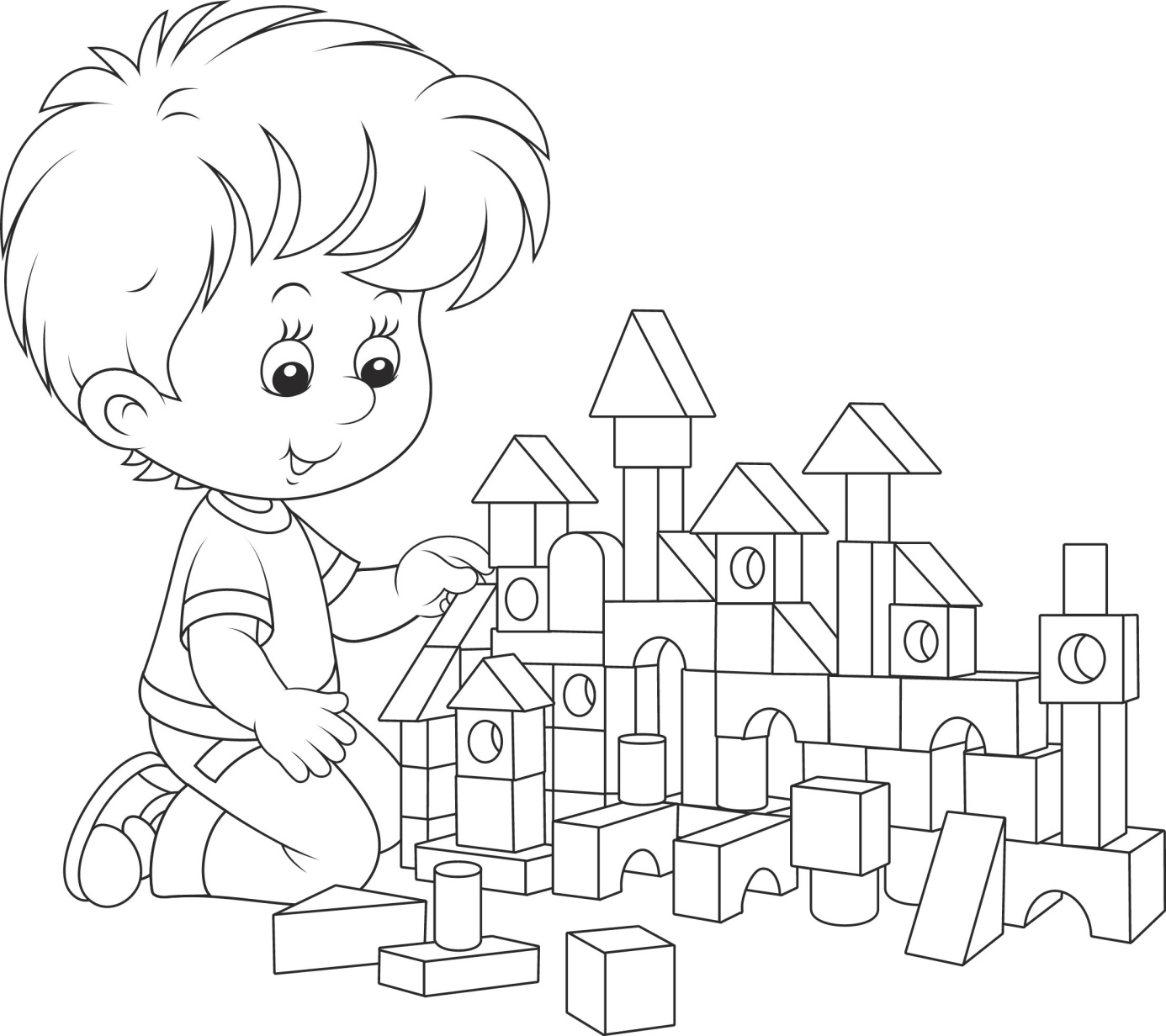 GÜNLÜK EĞİTİM AKIŞIOkul Adı        : …………...                                                                                                                                             Tarih            :  15.02.2018Yaş Grubu (Ay) : ……………Öğretmen Adı: ……………GÜNE BAŞLAMA ZAMANI/ OYUN ZAMANIKAHVALTI, TEMİZLİKETKİNLİK ZAMANI“7 sayısını öğreniyorum” isimli matematik etkinliği(etkinlik 18) “Ekmeklerim var” isimli bütünleştirilmiş Türkçe, fen ve sanat etkinliği (etkinlik 19)GÜNÜ DEĞERLENDİRME ZAMANIEVE GİDİŞ GENEL  DEĞERLENDİRME Çocuk açısından:Program açısından:Öğretmen açısından:18.7 SAYISINI ÖĞRENİYORUMEtkinlik Türü: Matematik etkinliği (Bireysel etkinlik)Yaş Grubu   :  KAZANIMLAR VE GÖSTERGELERİBilişsel Gelişim :Kazanım 2:Nesne/durum/olayla ilgili tahminde bulunur.
Göstergeleri:Nesne/durum/olayla ilgili tahminini söyler.  Gerçek durumu inceler. Tahmini ile gerçek durumu karşılaştırır.Kazanım 4: Nesneleri sayar.
Göstergeleri:  İleriye/geriye doğru birer birer ritmik sayar. Belirtilen sayı kadar nesneyi gösterir. Saydığı nesnelerin kaç tane olduğunu söyler. Sıra bildiren sayıyı söyler.Kazanım 3: Algıladıklarını hatırlar.
Göstergeleri:Nesne/durum/olayı bir süre sonra yeniden söyler. 
Motor Gelişim :Kazanım 4: Küçük kas kullanımı gerektiren hareketleri yapar. 
Göstergeleri:Kalemi doğru tutar.  Kalem kontrolünü sağlar.  Çizgileri istenilen nitelikte çizer.

MATERYALLERÇalışma sayfaları, kalemler, bilgisayarSÖZCÜKLERKAVRAMLAR7 sayısıÖĞRENME SÜRECİÇocuklar masalara geçerler ve “Sayılar” isimli tekerleme tekrar edilir.SAYILARBir, iki, üç, dört, beş, altı
(Koşma taklidi yapılır.)
Delindi pabucumun altı.
(Ayak kaldırma hareketi yapılır.)
Yedi, sekiz, dokuz, on
(Parmaklar sayılır.)
Açıldı televizyon
(Oturulur, karşıya bakılır.)
Çizgi film çok komikti
(Kahkaha atılır.)
Hasta çocuk üzdü beni
(Gözyaşları silinir.)
Maymunlar çok ilginçti
(Tırmanma hareketi yapılır.)
Ne yazık ki uykum geldi
(Esneme hareketi yapılır.)
Size iyi geceler...
(El sallanır.)
Yatağım beni bekler
(Uyuma hareketi yapılır.)Ardından “7 sayısı” tekerlemesi öğrenilir.YEDİ
Yerlere kadar eğilir,
Yalan dolan değildir.
Yere göğe kayamaz,
Sayılara doyamaz,
Adı yedidir , yedi;
Yemeğimi yedi.Ardından öğretmen çocuklara çeşitli varlıklarla nesnelerle örnek vererek 7 tane olanı gösterir. “Haydi çocuklar 7 kere zıplayalım,7 kere ayağımızı yere vuralım,7 kere el çırpalım” diyerek 7 rakamını pekiştirici çalışmalar yaptırılır. “7 sayısı” animasyon filmi izlenir.Ardından “7 sayısı labirent” çalışmasında çocuk  hediyeleri toplayarak yerine döner. Yönergelere uygun olarak çalışma tamamlanır.“7 sayısı” isimli sayı yazma sayfası öğretmen rehberliğinde tamamlanır. Çocuklar dikkatlice gözlemlenir.Ardından çocuklarla “görsel hafıza” sayfaları çalışılır. Öğretmen çalışmalara rehberlik eder.DEĞERLENDİRMEElimde kaç tane kalem var söyler misin?Bu sayı kaç ?Sınıfımızda 7 tane bulunan nesneleri gösterir misin?En çok sevdiğin sayı hangisi?Tekerlemeleri tekrar etmek ister misin?7 sayısı ile ilgili başka nasıl etkinlikler yapabiliriz?UYARLAMA19.EKMEKLERİM VAREtkinlik Türü: Fen, alan gezisi ve sanat etkinliği (Bütünleştirilmiş küçük grup etkinliği)Yaş Grubu   :  KAZANIMLAR VE GÖSTERGELERİDil Gelişimi:Kazanım 5. Dili iletişim amacıyla kullanır.Göstergeleri: Sohbete katılır. Konuşmak için sırasını bekler. Duygu, düşünce ve hayallerini söyler. Duygu ve düşüncelerinin nedenlerini söyler.Kazanım 8. Dinlediklerini/izlediklerini çeşitli yollarla ifade eder. Göstergeleri:Dinledikleri/izledikleri ile ilgili sorulara cevap verir.Motor Gelişim:Kazanım 4. Küçük kas kullanımı gerektiren hareketleri yapar. Göstergeleri: Nesneleri yeni şekiller oluşturacak biçimde bir araya getirir. Malzemeleri keser, yapıştırır,  değişik şekillerde katlar. Nesneleri kopartır/yırtar, sıkar,  çeker/gerer, açar/kapar. Malzemelere elleriyle şekil verir.Bilişsel Gelişim:Kazanım 1. Nesne/durum/olaya dikkatini verir.Göstergeleri: Dikkat edilmesi gereken nesne/durum/olaya odaklanır. Dikkatini çeken nesne/durum/olaya yönelik sorular sorar. Dikkatini çeken nesne/durum/olayı ayrıntılarıyla açıklar.Sosyal ve Duygusal Gelişim:Kazanım 12. Değişik ortamlardaki kurallara uyar. Göstergeleri:Kuralların gerekli olduğunu söyler. İstekleri ile kurallar çeliştiğinde kurallara uygun davranır. Kazanım 16. Toplumsal yaşamda bireylerin farklı rol ve görevleri olduğunu açıklar. Göstergeleri: Toplumda farklı rol ve görevlere sahip kişiler olduğunu söyler.MATERYALLERMukavvaya çizilmiş Fırıncı resmi, ip, kumaş, düğme vb. artık malzemeler, koli, elişi kağıdı, yapıştırıcı, parmak boyası, karaft kağıdı, peçete, pulSÖZCÜKLEREkmek, fırın, fırıncıKAVRAMLARÖĞRENME SÜRECİÖğretmen kahvaltı sırasında masaya ekmek koydurmaz. Çocukların kahvaltıda ekmeğin yokluğunu fark etmesi sağlanır. “Çocuklar ekmek yok mu?” diye sorduğunda, öğretmen “Ekmek olmazsa ne olur? Neden ekmek yemeye ihtiyacımız var?” şeklinde sorular sorar ve masaya ekmek getirilir. Sınıfa döndüklerinde öğretmen çocukların masalara geçmelerini sağlar.“Çocuklar ekmek deyince aklınıza ne geliyor?” der ve çocukların söylediklerine göre kavram haritası çıkarılır. Daha sonra “Çocuklar şimdi sizinle birlikte ekmeğin yapıldığı yer olan fırın ve fırıncı etkinliği yapacağız.” der ve çocukları gruplara ayırır. Birinci gruba; mukavvaya çizilmiş Fırıncı resmi, ip, kumaş, düğme vb. artık malzemeler verilir. Öğretmenin rehberliğinde artık malzemelerle “Fırıncı” tamamlanır.Fırın yapımı için kolinin şekli öğretmen tarafından ayarlanır. (önü açık üstü çatılı bir şekil yapılabilir.) İkinci gruba; hazırlanan fırın verilir ve elişi kağıtlarıyla yırtma yapıştırma yaparak fırının kaplanması sağlanır. Parmak boyası ile üzeri boyanır. Kuruması için bir köşeye kaldırılır.Üçüncü gruba; kraft kağıtlarına ekmek şekli çizilmiş bir şekilde, her çocuğa ikişer tane verilir ve çocukların kesmeleri sağlanır. İki kalıp birleştirilerek içleri peçeteyle doldurulur, öğretmen kenarlarından zımbalar. Ekmeklerin ortasına pul yapıştırılarak veya kalemle çizilerek çizgisi yapılır.Çalışmalar tamamlandıktan sonra sınıfın bir köşesinde sergilenir. Sınıf toplanır ve gerekli temizlikler yapılır. Öğretmen “Çocuklar şimdi SIRA OLALIM şarkısını eşliğiyle sıra olacağız ve okulumuzun yakınındaki bir ekmek fırınına gideceğiz ve ekmek yapımını inceleyeceğiz. Ama fırına giderken sıramızı bozmamamız ve sıradan kopmamamız gerekiyor.” der. Sıra olalım sıra olalımİnsanlara biz saygı duyalımAlış verişte, Pazar yerindeOkula giderken, sıra olalımKavga etmeden, öne geçmedenBirbirimize hep saygı duyalım.”Daha önceden haber verilip izin alınan fırına gidilir ve çocuklar burada çalışan insanlarla tanışır. Fırında ekmeğin neyden, nasıl yapıldığı fırıncı tarafından uygulanır.  Mümkün olursa orada çocuklar küçük ekmekler yaparlar. Çocukların yaptığı ekmekler pişirilir. Her çocuğun pişirdiği ekmekler paketlenip eve göndermeleri için çocuklara verilir.DEĞERLENDİRMEKahvaltıda ekmek olmayınca ne hissettin?Neden ekmek yiyoruz?Sanat etkinliğinde nasıl bir çalışma yaptık?Grup olarak bir ürün çıkarmak hoşuna gitti mi?Fırın, fırıncı ve ekmeği hangi malzemeleri kullanarak yaptık?Gezi sırasında neler hissettin?Fırında kimlerle tanıştın?Fırında neler gördük?Ekmek yapmak için hangi malzemeleri kullandık?Ekmek yapmak zor muydu?Biz de evde kendi ekmeğimizi yapabilir miyiz sence?UYARLAMAGÜNLÜK EĞİTİM AKIŞIOkul Adı        : …………...                                                                                                                                             Tarih            :  16.02.2018Yaş Grubu (Ay) : ……………Öğretmen Adı: ……………GÜNE BAŞLAMA ZAMANI/ OYUN ZAMANIKAHVALTI, TEMİZLİKETKİNLİK ZAMANI“Kuklalarla meslekler”isimli bütünleştirilmiş Türkçe, sanat ve drama etkinliği (etkinlik20) “Katla bakalım” isimli fen etkinliği(etkinlik 21)“Kabakçı başı” isimli oyun etkinliği (etkinlik 22)GÜNÜ DEĞERLENDİRME ZAMANIEVE GİDİŞ GENEL DEĞERLENDİRME Çocuk açısından:Program açısından:Öğretmen açısından:20. KUKLALARLA MESLEKLEREtkinlik Türü: Türkçe, sanat ve drama etkinliği (Bütünleştirilmiş bireysel etkinlik)Yaş Grubu   :  KAZANIMLAR VE GÖSTERGELERİ Bilişsel Gelişim :Kazanım 2:Nesne/durum/olayla ilgili tahminde bulunur.
Göstergeleri:Nesne/durum/olayla ilgili tahminini söyler. Tahmini ile gerçek durumu karşılaştırır.Dil Gelişim:Kazanım 5: Dili iletişim amacıyla kullanır.
Göstergeleri:Konuşmayı sürdürür. Konuşmayı sonlandırır.  Konuşmalarında nezaket sözcükleri kullanır. Sohbete katılır. 
Kazanım 9: Sesbilgisi farkındalığı gösterir.
Göstergeleri: Aynı sesle başlayan sözcükler üretir.Motor Gelişim :Kazanım 4: Küçük kas kullanımı gerektiren hareketleri yapar. 
Göstergeleri:Malzemeleri keser.  Malzemeleri yapıştırır.MATERYALLERÇalışma sayfaları, kuru boyalar, meslek kuklalarıSÖZCÜKLERKAVRAMLARÖĞRENME SÜRECİÇocuklar masalara alınır. Bilinen tekerlemeler tekrar edilir.Bilinen parmak oyunları oynanır.Ardından çocuklara mesleklerle ilgili kuklalar yapacakları söylenir.Öğretmen elindeki meslek resimlerini ( ek 4)gösterir.Çocuklara hangi mesleğin kuklasını yapmak istedikleri sorulur. Sayılarına göre meslek resimlerinin fotokopilerini çeker.Çocuklar resimleri boyarlar ve dikkatlice kestikten sonra arkalarına çubuk yapıştırarak meslek kuklalarını tamamlarlar. Kuklalar tamamlandıktan sonra kukla sahnesi getirilir ve çocuklar meslekler kuklalarını tek veya iki kişi olarak konuştururlar.Tüm çocuklara fırsat verilir.Sonrasında “görsel düşünme becerileri” sayfası yönergelere uygun olarak yapılır.Ardından “o” sesi çalışma sayfasındaki “o” sesi tekerlemesi öğrenilir. Çalışma yönergelere uygun olarak tamamlanır.Ardından değerlendirme kısmına geçilir.DEĞERLENDİRMEMesleklerle ilgili kuklaları yaparken ne hissettin?Zorlandığın yerler oldu mu?Kuklalarımı nasıl yaptık?Bu kuklaların ismi ne?Mesleği konuştururken eğlendin mi?Neden o mesleği seçtin?UYARLAMAEk 4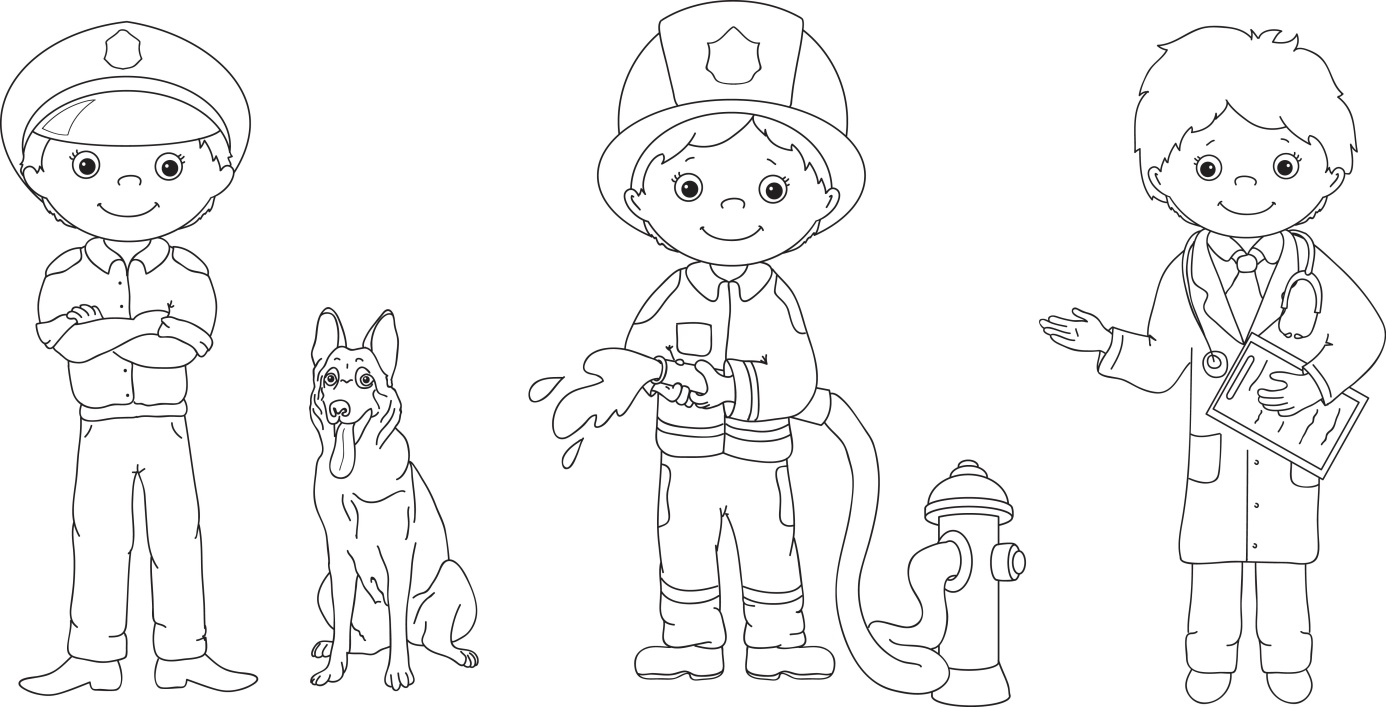 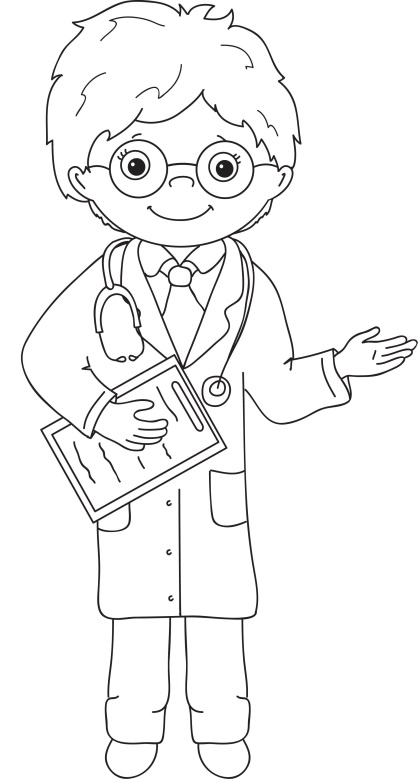 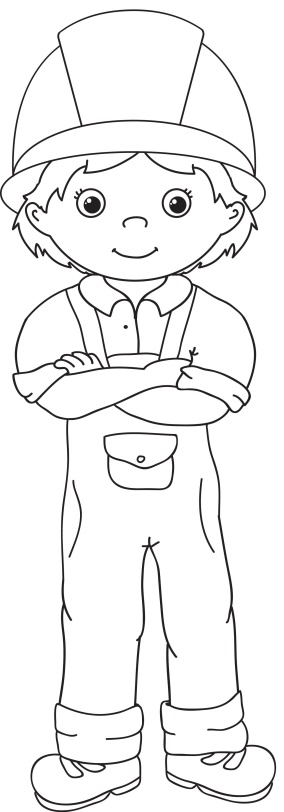 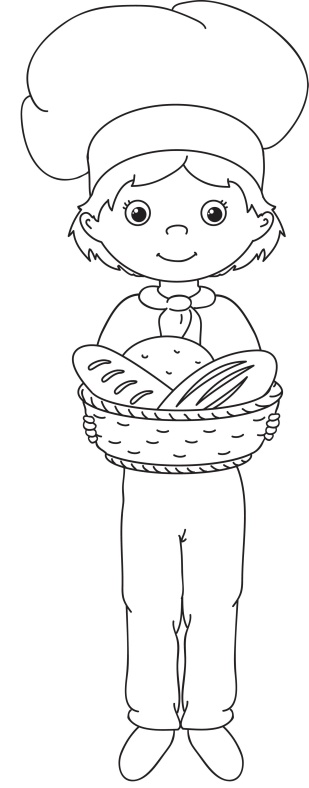 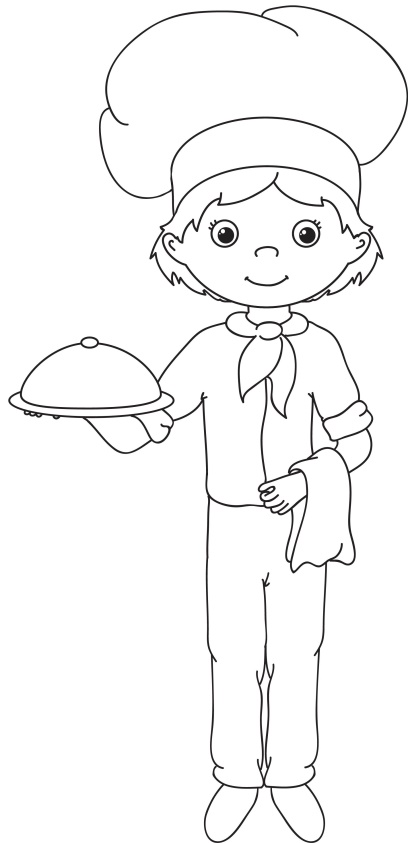 21. KATLA BAKALIMEtkinlik Türü: Fen etkinliği (Bireysel etkinlik)Yaş Grubu   :  KAZANIMLAR VE GÖSTERGELERİMotor Gelişim.Kazanım 4: Küçük kas kullanımı gerektiren hareketleri yapar. 
Göstergeleri: Malzemeleri değişik şekillerde katlar.Dil Gelişimi:Kazanım 5: Dili iletişim amacıyla kullanır.
Göstergeleri:  Konuşma sırasında göz teması kurar.  Sohbete katılır.  Konuşmak için sırasını bekler.
Duygu, düşünce ve hayallerini söyler.MATERYALLERA4 kağıdıSÖZCÜKLERKAVRAMLARÖĞRENME SÜRECİÖğretmen çocukları “kaplan” tekerlemesini söyleyerek masalara alır ve onlara bir deney yapacaklarını söyler.Deneyde bir kağıdın en çok ne kadar katlanabileceğinin araştırılacağı söylenir.Her çocuğa bir A4 kağıt verilir. Hep birlikte bu kağıtlar he seferinde ikiye katlanır.Her katlama sayılır. 7. Katlamadan sonra 8. Katlamayı kimsenin yapamadığı görülür ve 8. Kez katlamaya çalışılır.Çocuklarla kağıdın neden sekizinci kez katlanamadığı konuşulur.  Görüşler alınır.DEĞERLENDİRMEDeneyimizin adı neydi?Kağıtları katlarken zorlandın mı?Kağıdı en fazla kaç kez katlayabildik?Bu deneyi daha önce yapmış mıydın?
UYARLAMA22. KABAKÇI BAŞIEtkinlik Türü: Oyun etkinliği (Büyük grup etkinliği)Yaş Grubu   :  KAZANIMLAR VE GÖSTERGELERİDil Gelişimi:Kazanım 8.Dinlediklerini/izlediklerini çeşitli yollarla ifade eder. Göstergeleri: Dinlediklerini/izlediklerini resim, müzik, drama, şiir, öykü gibi çeşitli yollarla sergiler.Motor Gelişimi:Kazanım 1. Yer değiştirme hareketleri yapar. Göstergeleri: Isınma ve soğuma hareketlerini bir rehber eşliğinde yapar. Yönergeler doğrultusunda yürür.  Yönergeler doğrultusunda koşar. Çift ayak sıçrayarak belirli mesafe ilerler.  Tek ayak sıçrayarak belirli mesafe ilerler.Sosyal ve Duygusal Gelişim:Kazanım 12. Değişik ortamlardaki kurallara uyar. Göstergeleri: İstekleri ile kurallar çeliştiğinde kurallara uygun davranır. Nezaket kurallarına uyar.MATERYALLERSÖZCÜKLERKabak KAVRAMLARTaze-bayatÖĞRENME SÜRECİÖğretmen, “Biz çalışkan kaplanlarız. Kükreriz, zıplarız. Oyun zamanı coşarız.”  tekerlemesi söylenerek oyun alanına geçilir.Önce ısınma çalışmaları yapılır. ( daireyi balon gibi şişirip patlatma, jimnastik hareketleri vb.)Öğretmen çocuklara yeni bir oyun öğreneceklerini söyler.“Kabak nedir çocuklar? Daha önce kabak gördünüz mü? Peki hiç kabak yediniz mi? Biliyor musunuz bir zamanlar bir kabakçı başı varmış. Güzel güzel kabaklar satarmış. Herkes ona gelip kabakçı başı kabakların taze mi diye sorarlarmış. Onun kabakları hep tazeymiş, hep lezzetliymiş. Bu yüzden insanlar hep oynaya zıplaya ona kabak almaya gelirlermiş. İşte bizde kabakçı başı için bu güzel oyunu oynayacağız” der ve oyunu anlatır.  Oyuna başlamadan önce öğretmen nasıl oynanacağını birkaç çocukla birlikte gösterir.KABAKÇI BAŞIKarşılıklı eşit sayıda iki tane grup olur. Baştaki oyunu başlatır. 
-Kabakçı başı kabakçı başı, kabakların taze mi?
-Tazeee, yağları balları akıyor. 
-Ne ile geleyim? (Oynayarak, Koşarak,Zıplayarak) Biri söylenir.
İstenilen şekilde gidilir ve karşı takımın oyuncularının başına dokunarak birini seçer. Seçilen kişinin gözü kapatılır... Karşı takımdan biri gelir ve gözü kapalı olanın burnunu sıkar ve kaçar. Gözü kapalı çocuk kim olduğunu bilmeye çalışır, bilemezse karşı takıma geçer...DEĞERLENDİRMEOyunumuzun adı neydi? Nasıl oynadık? Oynarken ne hissettin?Söylenen şekillerde yanlarına gitmekte zorlandın mı?Oyunu başka nasıl oynayabiliriz?Bu oyunu başka kimlerle oynamak istersin?AİLE KATILIMIOyunun nasıl oynandığı yazılarak eve gönderilebilir. Çocuklarıyla oynamaları istenir.UYARLAMAGÜNLÜK EĞİTİM AKIŞIOkul Adı         : …………...                                                                                                                                             Tarih             :  19.02.2018Yaş Grubu (Ay)  : ……………Öğretmen Adı     : ……………GÜNE BAŞLAMA ZAMANI/ OYUN ZAMANIKAHVALTI, TEMİZLİKETKİNLİK ZAMANI•“Kullandığımız araç-gereçler” isimli bütünleştirilmiş okuma yazmaya hazırlık, matematik ve      Türkçe etkinliği(etkinlik 23)•” Tabak çanak“ isimli bütünleştirilmiş oyun ve sanat etkinliği	(etkinlik 24)GÜNÜ DEĞERLENDİRME ZAMANIEVE GİDİŞ GENEL DEĞERLENDİRMEÇocuk açısından:Program açısından:Öğretmen açısından:23. KULLANDIĞIMIZ ARAÇ-GEREÇLEREtkinlik Türü: Okuma yazmaya hazırlık, matematik ve Türkçe etkinliği(Bütünleştirilmiş bireysel etkinlik)Yaş Grubu   :  KAZANIMLAR VE GÖSTERGELERİSosyal-Duygusal Gelişim :Kazanım 13: Estetik değerleri korur.
Göstergeleri:Çevredeki güzelliklere değer verir. Bilişsel Gelişim :Kazanım 13: Günlük yaşamda kullanılan sembolleri tanır.
Göstergeleri: Verilen açıklamaya uygun sembolü gösterir.  Gösterilen sembolün anlamını söyler.Dil Gelişimi :Kazanım 5: Dili iletişim amacıyla kullanır.
Göstergeleri: Sohbete katılır.  Konuşmak için sırasını bekler.
MATERYALLERÇalışma sayfaları, kuru boyalarSÖZCÜKLERAraç-gereçKAVRAMLARÖĞRENME SÜRECİÇocuklarla “Ben, küçük kaplanım. Taştan taşa atlarım. Etkinliği duyunca, sandalyeye konarım.” tekerlemesi söylenerek sandalyelere oturulur.Öğretmen çocuklara “okulda kullandığımız araç-gereçler” konulu çalışma sayfalarını dağıtır. Çocuklara okulda hangi eşyaları kullandığımız sorulur ve yönergeye uygun olarak çalışma tamamlanır.Ardından “evimizde kullandığımız araç- gereçler” konulu çalışma sayfaları dağıtılır ve mutfağımızda kullandığımız araç-gereçler işaretlenir.Ardından “sayılar-tekrar” çalışma sayfalarında sayıların çizgileri doğru yönde tamamlanır ve çocuklara bilmeceler sorulur.Bıldırcın budunu kaşır,			Dört ayağı var, yürüyemez. (masa)
Bulduğunu bana taşır. (Kaşık)Herkes yatar, uyur,				Ben giderim, o gider,
O, uyanık oturur. (Saat)			Üstümde gölge eder. (Şemsiye)

Kışın yanar,					O, odanın içinde
Yazın söner. (Soba)				Oda onun içinde. (Ayna)Çocuklar evden getirdikleri bir eşyayı arkadaşlarına tanıtırlar. Kullanım amacını, adını, rengin, şeklini, vb. söyler.Her çocuğa fırsat tanınır.Sınıftaki araç-gereçler ile ilgili sohbet edilir.DEĞERLENDİRMEÖğretmen bir eşya adı söyler ve çocuklar o eşyanın nerede kullanıldığını söylerler.AİLE KATILIMIBir gün önceden evden bir eşya getirmeleri istenir.UYARLAMA24. TABAK ÇANAKEtkinlik Türü: Oyun ve sanat etkinliği(Bütünleştirilmiş bireysel ve büyük grup etkinliği)Yaş Grubu   :  KAZANIMLAR VE GÖSTERGELERİBilişsel Gelişim :Kazanım 2:Nesne/durum/olayla ilgili tahminde bulunur.
Göstergeleri:Nesne/durum/olayla ilgili tahminini söyler. Tahmini ile ilgili ipuçlarını açıklar.  Gerçek durumu inceler. Tahmini ile gerçek durumu karşılaştırır.Motor Gelişimi :Kazanım 4: Küçük kas kullanımı gerektiren hareketleri yapar. 
Göstergeleri: Malzemeleri yapıştırır. Değişik malzemeler kullanarak resim yapar.MATERYALLERÇalışma sayfası, alüminyum folyo, kuru boyalar, yapıştırıcı, peçete,  araç-gereçlerSÖZCÜKLERKAVRAMLARÖĞRENME SÜRECİÇocuklar masalara alınırlar.Öğretmen çocuklara “tabak,çatal,kaşık” sanat etkinliği sayfalarını dağıtır.Çatal ve kaşık alüminyum folyo ile kaplanır. Tabağın içine en sevdikleri yemeği çizerler. Bir peçete de tabağın yanına yapıştırılır ve etkinlik tamamlanır.Çocuklar birbirlerinin etkinliklerini incelerler ve resmini çizdikleri yemekleri anlatırlar.Bitirilen çalışmalar panoda sergilenir.Çalışmaların ardından malzemeler toplanır.Çocuklar sınıfın ortasında minderlere daire şeklinde otururlar.Çocukların evden getirdikleri eşyalar sınıfın ortasına konur. Öğretmen aklından tuttuğu bir eşya için örneğin; “seslidir, yuvarlaktır, kırmızıdır” gibi ipuçları verir. Çocuklar hangi eşya olduğunu bilmeye çalışırlar. Bilen çocuk alkışlanır.Oyun çocukların ilgisi doğrultusunda devam eder.DEĞERLENDİRMEYaptığımız sanat etkinliği hoşuna gitti mi? Zorlandığın yerler oldu mu?Bu araç gereçlerin arasından ilgini çok çeken bir şey oldu mu? Neden? Bu eşyalarla başka nasıl oyun oynayabiliriz?UYARLAMAGÜNLÜK EĞİTİM AKIŞIOkul Adı         : …………...                                                                                                                                             Tarih             :  20.02.2018Yaş Grubu (Ay)  : ……………Öğretmen Adı     : ……………GÜNE BAŞLAMA ZAMANI/ OYUN ZAMANIKAHVALTI, TEMİZLİKETKİNLİK ZAMANI•”Tehlikeli eşyalar” isimli bütünleştirilmiş okuma yazmaya hazırlık ve Türkçe etkinliği(etkinlik25) “Yap bakalım” isimli bütünleştirilmiş drama ve sanat etkinliği(etkinlik 26)GÜNÜ DEĞERLENDİRME ZAMANIEVE GİDİŞ GENEL DEĞERLENDİRMEÇocuk açısından:Program açısından:Öğretmen açısından:25.TEHLİKELİ EŞYALAREtkinlik Türü: Okuma yazmaya hazırlık ve Türkçe etkinliği (Bütünleştirilmiş bireysel ve büyük grup etkinliği)Yaş Grubu   :  KAZANIMLAR VE GÖSTERGELERİDil Gelişimi :Kazanım 6: Sözcük dağarcığını geliştirir.
Göstergeleri:Yeni öğrendiği sözcükleri anlamlarına uygun olarak kullanır. Zıt anlamlı sözcükleri kullanır. Kazanım 8: Dinledikleri/izlediklerini çeşitli yollarla ifade eder.
Göstergeleri:Dinledikleri/izlediklerini resim yoluyla sergiler. Dinledikleri/izlediklerini öykü yoluyla sergiler.
Motor Gelişim :Kazanım 4: Küçük kas kullanımı gerektiren hareketleri yapar. 
Göstergeleri: Kalem kontrolünü sağlar. Çizgileri istenilen nitelikte çizer.Öz Bakım Becerileri :Kazanım 7: Kendini tehlikelerden ve kazalardan korur.
Göstergeleri: Tehlikeli olan durumları söyler. Kendini tehlikelerden ve kazalardan korumak için yapılması gerekenleri söyler. Temel güvenlik kurallarını bilir. Tehlikeli olan durumlardan, kişilerden, alışkanlıklardan uzak durur. Herhangi bir tehlike ve kaza anında yardım ister.
MATERYALLERÇalışma sayfaları, kuru boyalar, bilgisayarSÖZCÜKLERKAVRAMLARSivri-kütÖĞRENME SÜRECİÇocuklar öğretmenin yönlendirmesiyle masalara geçerler. Bilmeceler sorulur.Ağzını açar, alev saçar
Üstünde yemek, altında pasta pişer. (Fırın-Ocak)

Çıt etti, ateş yandı
Sıcak su hazırlandı. (Şofben)“Tehlikeli eşyalar” konulu çalışma sayfaları çocuklara dağıtılır. Yönergelere uygun olarak tehlikeli eşyalar bulunur ve ünlem işaretine götürülür. Daha sonra evden getirilen tehlikeli eşyalar resimleri incelenir ve öğretmen tarafından toplanarak panoya asılır.Ardından “hikaye tamamlama” çalışması yapılır. İlgili sayfadaki “Günlerden bir gün Can’ın kurduğu çalar saat “zırrrr” diye çalarak sabah olduğunun ve uyanması gerektiğinin haberini veriyordu. Can kalktı, elini yüzünü yıkadı, kahvaltı yaptı ve hazırlanıp okula gitti. Can okuldayken annesi evi temizledi. Ardından yemek yapmaya başladı. Annesi yemeği hazırladı ve pişmesi için ocağa koydu. O sırada Can okuldan geldi. Çok acıkmıştı ve sabırsızlanıyordu. Annesi, Can’ı tencereye dokunmaması için uyardı. Yemeğin birazdan pişeceğini söyledi. Ardından çiçekleri sulamak için bahçeye çıktı. Can ise tenceredeki yemeğin ne olduğunu çok merak etmişti. Annesini dinlemeyip tencereye uzandı ve olanlar oldu. Ocaktan çıkan ateş Can’ın elini yaktı. Sonra...”  hikaye okunduktan sonra çocuklar hikayeyi devam ettirip resmini çizerler ve anlatırlar.Diğer çalışma sayfası olan “sivri-küt” kavramı “yönergelere uygun olarak tamamlanır. “Çizgi çalışması” sayfasındaki makasın çizgileri tamamlanır. Aynı olan makaslar bulunur ve makasın ucunun sivri mi küt mü olduğu sorulur. Çalışmaların ardından “kaza ve tehlikelerden korunacağım” isimli hikaye bilgisayardan açılır ve çocuklarla dinlenir.Hikayenin ardından sohbet edilir.DEĞERLENDİRMETehlikeli eşyalara örnek verir misin? Neden tehlikelidir?Bu tehlikelerden korunmak için neler yapmalıyız?Sivri nesneler örnek verelim. Küt nesnelere örnek verelim.Hikayeyi oluştururken kendini nasıl hissettin? Resmini yapmak hoşuna gitti mi?UYARLAMA26.YAP BAKALIMEtkinlik Türü: Drama ve sanat etkinliği (Bütünleştirilmiş bireysel ve büyük grup etkinliği)Yaş Grubu   :  KAZANIMLAR VE GÖSTERGELERİDil Gelişimi :Kazanım 8: Dinledikleri/izlediklerini çeşitli yollarla ifade eder.
Göstergeleri:Dinledikleri/izlediklerini drama yoluyla sergiler.Motor Gelişim :Kazanım 4: Küçük kas kullanımı gerektiren hareketleri yapar. 
Göstergeleri:Değişik malzemeler kullanarak resim yapar. Malzemelere elleriyle şekil verir. MATERYALLEROyun hamuruSÖZCÜKLERPandomimKAVRAMLARÖĞRENME SÜRECİÇocuklar “ ben bir küçük kaplanım, hoplarım, zıplarım, drama zamanı rol yaparım.” Tekerlemesini söyleyerek masalara geçerler.Öğretmen çocuklar sessiz sinema oyununu bilip bilmediklerini söyler. Sessiz sinemanın nasıl oynandığını anlatır. Bugün bu oyuna benzer bir oyun oynayacaklarını söyler.Bir çocuğu yanına çağırır. O çocuğa aklından bir nesne seçmesini söyler. Seçtiği nesneyi öğretmenin kulağına söyler ve sessizce canlandırmak için arkadaşlarının karşısına geçer. (örneğin tv seçtiyse tv izliyormuş gibi hareket eder. Fırın seçtiyse fırına bir şey atıyormuş gibi yapar.) Pandomim bir süre bu şekilde devam eder. Çocukların hepsinin canlandırma yapmasına fırsat verilir.Ardından oyun hamurlarını alırlar ve oyun hamurları ile kullanılan araç gereçlerin şekillerini çıkartırlar. Öğretmen onları izler ve neler yaptıklarını sorar. O esnada klasik bir müzik  açabilir.DEĞERLENDİRMENasıl bir drama yaptık?Pandomim ne demek?Canlandırdığın eşyayı neden seçtin?O eşyayı canlandırmak kolay mıydı zor muydu?Oyun hamurları ile oynarken eğlendin mi?UYARLAMAGÜNLÜK EĞİTİM AKIŞIOkul Adı         : …………...                                                                                                                                             Tarih             :  21.02.2018Yaş Grubu (Ay)  : ……………Öğretmen Adı     : ……………GÜNE BAŞLAMA ZAMANI/ OYUN ZAMANIKAHVALTI, TEMİZLİKETKİNLİK ZAMANI•”Patlamayan balon” isimli fen etkinliği	(etkinlik 27)•”Renklerle oynayalım, evimizi tanıyalım” isimli bütünleştirilmiş oyun, matematik ve müzik etkinliği (etkinlik 28)GÜNÜ DEĞERLENDİRME ZAMANIEVE GİDİŞ GENEL DEĞERLENDİRMEÇocuk açısından:Program açısından:Öğretmen açısından:27.PATLAMAYAN BALONEtkinlik Türü: Fen etkinliği (Büyük grup etkinliği)Yaş Grubu   :  KAZANIMLAR VE GÖSTERGELERİBilişsel Gelişim:Kazanım 1. Nesne/durum/olaya dikkatini verir. Göstergeleri: Dikkat edilmesi gereken nesne/durum/olaya odaklanır. Dikkatini çeken nesne/durum/olaya yönelik sorular sorar. Dikkatini çeken nesne/durum/olayı ayrıntılarıyla açıklar.MATERYALLERBalon, mum, suSÖZCÜKLER----KAVRAMLARSıcak-soğukÖĞRENME SÜRECİÖğretmen “Biz çalışkan kaplanlarız. Hoplarız, zıplarız. Etkinlik zamanı masalara geçeriz.”diyerek çocukların masalara geçmelerini sağlar.Öğretmen “Çocuklar  şimdi güzel bir deney yapmaya ne dersiniz?”diyerek çocukları yarım daire şeklinde sandalyelere oturtturur. Öğretmen“Patlamayan Balon” deneyi için mum, 2 adet balon ve biraz su getirir. Bir balonu normal, diğerini ise içine biraz su koyarak şişirir. Mumu yaktıktan sonra, önce içi boş olan balonu mumun üzerine tutarız. “Aaa balon patladı.” Sonra içinde su olan balonu tutarız. “Aaa bekliyoruz, bekliyoruz balon patlamıyor.”Balonun neden patlamadığı çocuklara sorulur ve cevapları dinlenirBöylelikle çocukların akıl yürütmeleri sağlanırSonra “İçindeki su, fazla sıcaklığı emiyor ve balonun patlamasını geciktiriyor.” diye gerekli açıklamayı yapar. DEĞERLENDİRMEDeneyde hangi malzemeleri kullandık?Su dolu balonun patlamadığını görünce şaşırdın mı?Su dolu balon neden patlamadı?İçinde su olmayan balon neden patladı?UYARLAMA28. RENKLERLE OYNAYALIM, EVİMİZİ TANIYALIMEtkinlik Türü: Oyun, matematik ve müzik etkinliği(Bütünleştirilmiş büyük grup ve bireysel etkinlik)Yaş Grubu   :  KAZANIMLAR VE GÖSTERGELERİBilişsel Gelişim :Kazanım 1: Nesne/durum/olaya dikkatini verir.
Göstergeleri: Dikkat edilmesi gereken nesne/durum/olaya odaklanır. Kazanım 6: Nesne ya da varlıkları özelliklerine göre eşleştirir.
Göstergeleri: Nesne/varlıkları gölgeleri ya da resimleri ile eşleştirir.Dil Gelişimi :Kazanım 2: Sesini uygun kullanır. 
Göstergeleri:Konuşurken/şarkı söylerken nefesini doğru kullanır. Konuşurken/şarkı söylerken sesinin tonunu ayarlar. Konuşurken/şarkı söylerken sesinin hızını ayarlar.  Konuşurken/şarkı söylerken sesinin şiddetini ayarlar.Motor Gelişim :Kazanım 1: Yer değiştirme hareketleri yapar.
Göstergeleri: Yönergeler doğrultusunda koşar.Kazanım 4: Küçük kas kullanımı gerektiren hareketleri yapar. 
Göstergeleri: Değişik malzemeler kullanarak resim yapar.  Kalem kontrolünü sağlar.Öz bakım becerileri:Kazanım 5: Dinlenmenin önemini açıklar.
Göstergeleri: Kendisini dinlendiren etkinliklerin neler olduğunu söyler. Dinlendirici etkinliklere katılır. Dinlenmediğinde ortaya çıkabilecek sonuçları söyler.MATERYALLERÇalışma sayfaları, kalemler, bilgisayar, renkli çiçekler, koli bandıSÖZCÜKLERKAVRAMLARRenk kavramı.kırmızı, mavi, sarı, yeşil, mor, turuncu, beyazÖĞRENME SÜRECİÖğretmen, “Biz çalışkan kaplanlarız. Kükreriz, zıplarız. Oyun zamanı coşarız.”  tekerlemesini söyler ve bahçeye çıkacaklarını söyler. Çocuklar hazırlandıktan sonra sıra olurlar ve“ben bir küçük trenim, tıngır mıngır gezerim, vagonlarım sıralı, oyun alanına varmalı” tekerlemesini söyleyerek bahçeye çıkarlar.Öğretmen önceden hazırladığı kırmızı, mavi, sarı, yeşil, mor, turuncu, beyaz çiçekleri çevredeki ağaçlara bir bant yardımıyla yapıştırır.Çocuklara hangi renk çiçeği söylerse koşa koşa o ağaca sarılmaları söylenir.Öğretmen “kırmızı çiçek” dediğinde çocuklar kırmızı çiçekli ağaca koşarlar. Öğretmen renk değişimlerini önce yavaş yavaş sonra hızlandırarak söylemeye devam eder. Arada şaşırtmacalar yaparak çocukların dikkatlerini ölçer. Oyun bir süre devam eder ve ardından dinlenmeleri için bir araya toplanıp banklara oturmaları söylenir. Bu sırada oyun hakkında sohbet edilir.Çocuk bir süre serbest oynadıktan sonra sınıfa gelinip temizlik işlerini yaparlar ve “renkler” konulu çalışma sayfaları dağıtılır. Resimdeki sayılar olması gereken renklere dikkatlice boyanır. Öğretmen bu çalışma sırasından sakin bir müzik açar.Resim boyandıktan sonra incelenir .Ardından “evimiz-eşyalarımız” konulu çalışma sayfaları dağıtılır. Katlamalı sayfa bir süre incelenir. Kendi evlerinde hangi eşyaların bulunduğu ve bu eşyaların ne işe yaradıkları konuşulur. Yönergelere uygun olarak çalışma tamamlanır.Çalışma sonrasında bilgisayardan “bir evimiz var” isimli şarkı açılır ve çocuklarla birlikte söylenir.BİR EVİMİZ VARBir evimiz var iki odalı,
İçi dışı tertemiz, renk renk boyalı.
Bir evimiz var iki odalı,
Bizim için burası bir kuş yuvası.
Bir evimiz var çok güzel, çok şirin,
Bahçemizde çiçekler sanki bir gelin.
Bir evimiz var, sanki bir saray,
İçeriden dışarıya mutluluk taşarDEĞERLENDİRMEBugün hangi etkinlikleri yaptık?Dışarıda oynadığımız oyunu beğendin mi?Zorlandığın yerler oldu mu?Söylediğimiz şarkıyı beğendin mi?Senin evinde neler var?AİLE KATILIMIAilelerden bir odalarının resmini göndermeleri istenir.UYARLAMAGÜNLÜK EĞİTİM AKIŞIOkul Adı         : …………...      Tarih             :  22.02.2018Yaş Grubu (Ay)  : ……………Öğretmen Adı     : ……………GÜNE BAŞLAMA ZAMANI/ OYUN ZAMANIKAHVALTI, TEMİZLİKETKİNLİK ZAMANI“ Tenis” isimli bütünleştirilmiş hareket ve matematik etkinliği (etkinlik 29)”İp baskısı” isimli sanat etkinliği(etkinlik 30)“Evimizdeki bölümler” isimli bütünleştirilmiş Türkçe ve drama etkinliği(etkinlik 31)GÜNÜ DEĞERLENDİRME ZAMANIEVE GİDİŞ GENEL DEĞERLENDİRMEÇocuk açısından:Program açısından:Öğretmen açısından:29.TENİSEtkinlik Türü: Hareket ve matematik etkinliği (Bütünleştirilmiş büyük grup ve bireysel etkinlik)Yaş Grubu   :  KAZANIMLAR VE GÖSTERGELERİBilişsel Gelişim :Kazanım 3: Algıladıklarını hatırlar.
Göstergeleri: Nesne/durum/olayı bir süre sonra yeniden söyler. Kazanım 7: Nesne ya da varlıkları özelliklerine göre gruplar.
Göstergeleri:Nesne/varlıkları miktarına göre gruplar.Motor Gelişimi :Kazanım 3: Nesne kontrolü gerektiren hareketleri yapar. 
Göstergeleri:Bireysel ve eşli olarak nesneleri kontrol eder. Raket/sopa ile sabit topa vurur. Farklı boyut ve ağırlıktaki nesneleri hedefe atar.Kazanım 4: Küçük kas kullanımı gerektiren hareketleri yapar. 
Göstergeleri:  Kalemi doğru tutar. Kalem kontrolünü sağlar.MATERYALLERÇalışma sayfaları, kalemler, tenis topu, raket, bilgisayarSÖZCÜKLERTenis, spor, gruplamaKAVRAMLAR7 sayısıÖĞRENME SÜRECİÖğretmen masalarında olan çocuklara çalışmaya geçmeden önce “vücudum” isimli parmak oyunu tekrar edilir.Baş, gövde, bacaklar, (Vücudun bölümleri sırasıyla gösterilir.)
Hepsi benim vücudumda var. (Vücut bütün olarak gösterilir.)
Ona iyi bakarım,
Her gün spor yaparım.( Kollar omuz hizasında açılıp kapanır.)
Yararlı besinlerle, (Yeme hareketi yapılır.)
Vücuduma sağlık katarım. (Pazılar gösterilerek güçlü olma hareketi yapılır.)Ardından “spor zamanı- tenis” çalışma sayfası uygulanır. Öğretmen çalışmalara rehberlik eder. Tenis sporu ile ilgili animasyon filmi izletilir ve spor hakkında sohbet edilir.Ardından “gruplayalım” konulu çalışma sayfası yönergelere uygun şekilde uygulanır. Basketbol topları 7’şerli gruplar şeklinde yuvarlak içine alınır.Çalışmaların ardından sayfalar toplanır ve çocuklar oyun alanına geçerler. Öğretmen çocuklara “tenis oynamak ister misiniz?” diye sorar. Tenis oynamak isteyenler tenis topunu ve raketleri alarak uygun bir yerde bu sporu oynamaya çalışırlar. Oynamak istemeyen öğrenciler farklı oyunlar oynamaları için serbest bırakılırlar.DEĞERLENDİRMETenis sporu hakkında neler öğrendik?Daha önce tenis maçı izledin mi?Tenis maçı yaptın mı?Bu spor hoşuna gitti mi?Sana zor ve kolay gelen yanlarını anlatır mısın?UYARLAMA30. İP BASKISIEtkinlik Türü: Sanat etkinliği (Bireysel etkinlik)Yaş Grubu   :  KAZANIMLAR VE GÖSTERGELERİMotor Gelişim: Kazanım 4: Küçük kas kullanımı gerektiren hareketleri yapar. 
Göstergeleri:Değişik malzemeler kullanarak resim yapar.  Malzemelere araç kullanarak şekil verir.MATERYALLERİp, sulu boya, beyaz resim kağıdıSÖZCÜKLERKAVRAMLARÖĞRENME SÜRECİÖğretmen çocuklara resim kağıtlarını dağıtır ve ip baskısı yapacaklarını söyler.Çocuklar uygun uzunluktaki ipleri suluboyaları ile boyarlar ve kağıdı ikiye katlayıp arasına çeşitli şekiller vererek ipi koyarlar ve ipi alttan çektiklerinde nasıl şekiller oluştuğu hakkında sohbet edilir. Öğretmen oluşan şekillerin baharda açan çiçekler gibi rengarenk olduğu ve çiçeklere benzedikleri hakkında çocuklarla konuşur.Öğretmen etkinlik bitiminde sınıfın toplanmasını sağlarDEĞERLENDİRMEİp baskısı çalışmasını yaparken eğlendin mi?Çalışmanın zor kısımları oldu mu?Daha önce bu çalışmayı yaptın mı?UYARLAMA31. EVİMİZDEKİ BÖLÜMLEREtkinlik Türü: Türkçe ve drama etkinliği(Bütünleştirilmiş küçük grup etkinliği)Yaş Grubu   :  KAZANIMLAR VE GÖSTERGELERİSosyal Duygusal Gelişim:Kazanım 7: Bir işi ya da görevi başarmak için kendini güdüler.Göstergeleri: Yetişkin yönlendirmesi olmadan bir işe başlar.Başladığı işi zamanında bitirmek için çaba gösterir.Bilişsel GelişimKazanım 9: Nesne ya da varlıkları özelliklerine göre sıralar.Göstergeleri: Nesne/varlıkları ağırlıklarına göre sıralar.Öz bakım BecerileriKazanım 3: Yaşam alanlarında gerekli düzenlemeler yapar.Göstergeleri:Ev/okuldaki eşyaları temiz ve özenle kullanır.  Ev/okuldaki eşyaları toplar. Ev/okuldaki eşyaları katlar.  Ev/okuldaki eşyaları asar. Ev/okuldaki eşyaları yerleştirir. 
MATERYALLEREvcilik oyuncaklarıSÖZCÜKLERBölüm KAVRAMLARÖĞRENME SÜRECİSınıfın bazı köşelerine lavabo, mutfak, yatak odası, oturma odası gibi isimler konulur.Çocuklarla daire şeklinde otururlar ve bu yerlerde neler yapıldığı hakkında sohbet ederler.Sohbetten sonra o yerlere uygun malzemeler yerleştirilir. Çocuklar evin hangi bölümünde hangi malzemelerin olduğunu söylerler. Daha sonra öğretmen bu bölümlere uygun bir hikâye uydurur. Öğretmen, hikâyeyi doğaçlama anlatırken çocuklar oralara gidip o davranışı dramatize ederler.Daha sonra çocuklarla etkinlik hakkında sohbet edilir.DEĞERLENDİRMESenin evinde hangi odalar var?Bölümlere eşyaları taşırken zorlandın mı?Kaç bölüm yaptık? Bu bölümlerle ilgili drama yaparken eğlendin mi?Drama sırasında zorlandığın yerler oldu mu?UYARLAMAGÜNLÜK EĞİTİM AKIŞIOkul Adı         : …………...                                                                                                                                             Tarih             :  23.02.2018Yaş Grubu (Ay)  : ……………Öğretmen Adı     : ……………GÜNE BAŞLAMA ZAMANI/ OYUN ZAMANIKAHVALTI, TEMİZLİKETKİNLİK ZAMANI•“Bilmeceler ve araç-gereçler” isimli Türkçe etkinliği(etkinlik 32)•“Elma ağacı” isimli bütünleştirilmiş matematik ve oyun etkinliği(etkinlik 33)GÜNÜ DEĞERLENDİRME ZAMANIEVE GİDİŞ GENEL DEĞERLENDİRMEÇocuk açısından:Program açısından:Öğretmen açısından:32. BİLMECELER VE ARAÇ-GEREÇLEREtkinlik Türü: Türkçe etkinliği (Bireysel etkinlik)Yaş Grubu   :  KAZANIMLAR VE GÖSTERGELERİDil Gelişimi :Kazanım 4: Konuşurken dilbilgisi yapılarını kullanır.
Göstergeleri:Cümle kurarken isim kullanır. Cümle kurarken fiil kullanır. Cümle kurarken sıfat kullanır. Cümle kurarken bağlaç kullanır.  Cümle kurarken çoğul ifadeler kullanır.Bilişsel Gelişim :Kazanım 2:Nesne/durum/olayla ilgili tahminde bulunur.
Göstergeleri:Nesne/durum/olayla ilgili tahminini söyler. Gerçek durumu inceler.
Kazanım 6: Nesne ya da varlıkları özelliklerine göre eşleştirir.
Göstergeleri: Nesne/varlıkları kullanım amaçlarına göre ayırt eder, eşleştirir. Sosyal-Duygusal Gelişim :Kazanım 3: Kendini yaratıcı yollarla ifade eder.
Göstergeleri: Duygu, düşünce ve hayallerini özgün yollarla ifade eder. MATERYALLERÇalışma sayfaları, kalemler, bilmece kartlarıSÖZCÜKLERKAVRAMLARÇocuklarÖĞRENME SÜRECİÇocuklarla “Ben, küçük kaplanım. Taştan taşa atlarım. Etkinliği duyunca, sandalyeye konarım.” tekerlemesi söylenerek sandalyelere oturulur.Çocuklara “ilişki kuralım” konulu çalışma sayfaları dağıtılır. aralarında ilişki bulunan araç gereçleri çizgi ile birleştirirler.Ardından “işitsel hafıza” sayfasında araç gereçlerin isimler dinlenir. Duyulan nesneler yuvarlak içine alınır. Bu nesnelerle bir hikaye oluşturulup resmi çizilir ve anlatılır.“Farklı düşün” sayfasında ise tencere ile ilgili sorular cevaplandırılır. Çocuklar özgün bir tencere tasarlayıp resmini çizeler.Ardından çalışma sayfaları toplanır.Çocuklar evden getirdikleri bilmece kartlarını alıp yarım daire şeklinde sıralanan sandalyelere otururlar.Kartlarını öğretmenlerine verirler.Öğretmen her karttaki bilmeceyi çocuklara sorar ve bilmeceyi sormadan önce bu bilmeceleri kimin getirdiğini söyler.Bilmeceler sorulduktan sonra çocuklara teşekkür edilir. Diğer etkinliğe geçilir.DEĞERLENDİRMEÇalışma sayfalarımızı yaparken zorlandın mı?En çok hangi çalışmayı sevdin?Bilmece kartlarını kimle hazırladın?Bilmeceleri sen mi buldun?Sana en komik gelen bilmece hangisiydi? Neden?UYARLAMA33. ELMA AĞACIEtkinlik Türü: Matematik ve sanat etkinliği (Bütünleştirilmiş bireysel etkinlik)Yaş Grubu   :  KAZANIMLAR VE GÖSTERGELERİBilişsel Gelişim :Kazanım 16: Nesneleri kullanarak basit toplama ve çıkarma işlemlerini yapar.
Göstergeleri:  Nesne grubuna belirtilen sayı kadar nesne ekler.  Nesne grubundan belirtilen sayı kadar nesneyi ayırır.Motor Gelişim :Kazanım 4: Küçük kas kullanımı gerektiren hareketleri yapar. 
Göstergeleri:Malzemeleri keser.  Malzemeleri yapıştırır.  Değişik malzemeler kullanarak resim yapar.MATERYALLERMakas, hamur yapıştırıcı, üzerinde ağaç resmi olan A4 kağıtları, boyalar,SÖZCÜKLERKAVRAMLARAz-çokÖĞRENME SÜRECİÇocuklar bilinen bir tekerlemeyle masalara alınırlar. Öğretmen çocuklara “ELMA AĞACI” yapacaklarını söyler.Çocuklar makaslarını ve hamur  yapıştırıcılarını alırlar.Öğretmen üzerinde ağaç resmi olan A4 kağıtlarını dağıtır.Başka bir sayfada bulunan elma resimlerini de dağıtır.Elmalar ve ağaç ilk önce boyanır.Çocuklardan bu elmaları kesip ağaca uhutac  ile yapıştırmalarını ister.Çocuklar elmaları keserler ve ağaca uygun şekilde yapıştırırlar.Etkinlik boyunca öğretmen çocuklara rehberlik ederek onları gözlemler.Bitirilen etkinlikleri masalarda bırakılır.Çocukların temizlik ihtiyaçları öğretmen rehberliğinde karşılanır.Ardından matematik çalışmalarına geçilir.Elmalar ile takıp çıkararak sayma işlemleri, artış ve azalış işlemleri yapılır. Az-çok kavramları çalışılır.Etkinliğin sonunda sınıf düzenlenir.DEĞERLENDİRMEElma ağaçlarını nasıl yaptık?Hangi malzemeleri kullandık?Elma ağacındaki elmalarla matematik çalışmak eğlenceli miydi?Bu etkinlikle ilgili başka neler yapabiliriz?UYARLAMAGÜNLÜK EĞİTİM AKIŞIOkul Adı         : …………...                                                                                                                                             Tarih             :  26.02.2018Yaş Grubu (Ay)  : ……………Öğretmen Adı     : ……………GÜNE BAŞLAMA ZAMANI/ OYUN ZAMANIKAHVALTI, TEMİZLİKETKİNLİK ZAMANI“İcatlar ve mucitler” isimli bütünleştirilmiş Türkçe ve sanat etkinliği (etkinlik 34) “Çamurlu Yol”isimli Drama Etkinliği  (etkinlik 35)GÜNÜ DEĞERLENDİRME ZAMANIEVE GİDİŞ GENEL DEĞERLENDİRMEÇocuk açısından:Program açısından:Öğretmen açısından:34. İCATLAR VE MUCİTLEREtkinlik Türü: Türkçe ve sanat etkinliği (Bütünleştirilmiş büyük grup ve bireysel etkinlik)Yaş Grubu   :  KAZANIMLAR VE GÖSTERGELERİDil Gelişimi :Kazanım 8: Dinledikleri/izlediklerini çeşitli yollarla ifade eder.
Göstergeleri:Dinledikleri/izledikleri ile ilgili sorulara cevap verir.Sosyal-Duygusal Gelişim :Kazanım 3: Kendini yaratıcı yollarla ifade eder.
Göstergeleri: Duygu, düşünce ve hayallerini özgün yollarla ifade eder. Bilişsel Gelişim :Kazanım 5: Nesne ya da varlıkları gözlemler.
Göstergeleri: Nesne/varlığın yapıldığı malzemeyi söyler. Kazanım 6: Nesne ya da varlıkları özelliklerine göre eşleştirir.
Göstergeleri: Nesne/varlıkları gölgeleri ya da resimleri ile eşleştirir.Motor Gelişim :Kazanım 4: Küçük kas kullanımı gerektiren hareketleri yapar. 
Göstergeleri: Malzemeleri keser.  Malzemeleri yapıştırır.  Kalem kontrolünü sağlar.MATERYALLERÇalışma sayfaları, kalemler, makas, yapıştırıcı, etkinlik sayfasıSÖZCÜKLERİcat, mucitKAVRAMLARÖĞRENME SÜRECİÇocuklarla “Ben, küçük kaplanım. Taştan taşa atlarım. Etkinliği duyunca, sandalyeye konarım.” Tekerlemesi söylenerek sandalyelere oturulur.Öğretmen çocuklara “icat ne demek?” diye sorar. Çocuklarla icatlar hakkında konuşulur.“mucit kime denir?” diye sorulduğunda önce çocukların cevapları dinlenir. Ardından öğretmen açıklama yapar. “Çok eskilerden günümüze kadar birçok yenilik yapılmıştır. Birçok eşya insanlara yararlı olsun diye birileri tarafından icat edilmiştir.Etrafımızda kullandığımız araç-gereçleri inceleyelim. Senin, nasıl icat edildiğini merak ettiğin bir araç-gereç var mı? Düşünelim ve resmini çerçeveye çizelim.” Yönergeleri öğretmen tarafından verilir ve çocuklar kağıtlarına düşündükleri araç gerecin resmini çizerler. Bu araç gerecin nasıl icat edildiğini evde araştırır.Ardından diğer çalışma sayfasındaki icat ve mucitler incelenir ve bilgi sahibi olunur. Resimleri gölgelerine dikkatlice yapıştırılır.“Paranın icadı” konulu çalışma sayfasında bilgiler öğrenilir. Paralar sayılıp kutuya sayıları yazılır.Çalışma sayfaları toplanır ve sanat etkinliği için malzemeler hazırlanır.Gözlüğün kimler tarafından ne zaman icat edildiği hatırlanır. Gözlük resmi kenarlarından kesilir ve yönergeye uygun şekilde tamamlanır.Tamamlanan gözlükler evlere götürülür.DEĞERLENDİRME“İcat” ne demek? “Mucit” ne demek?Hangi nesnelerin nasıl icat edildiğini öğrendik?Bunları öğrenmek sana ilginç geldi mi?Sen bir mucit olsaydın ne icat ederdin?Çevrende bir şey icat eden biri var mı?AİLE KATILIMIÇocuklar aileleriyle birlikte merak ettikleri bir varlığın nasıl ve kim tarafından icat edildiğini araştırırlar.UYARLAMA35. ÇAMURLU YOLEtkinlik Türü: Drama etkinliği (Büyük grup etkinliği)Yaş Grubu   :  KAZANIMLAR VE GÖSTERGELERİDil Gelişimi:Kazanım 7. Dinlediklerinin/izlediklerinin anlamını kavrar. Göstergeleri:Sözel yönergeleri yerine getirir. Dinlediklerini/izlediklerini açıklar. Dinledikleri/izledikleri hakkında yorum yapar.Kazanım 8. Dinlediklerini/izlediklerini çeşitli yollarla ifade eder. Göstergeleri: Dinlediklerini/izlediklerini resim, müzik, drama, şiir, öykü gibi çeşitli yollarla sergiler.Sosyal-Duygusal Gelişim:Kazanım 10. Sorumluluklarını yerine getirir. Göstergeleri: Sorumluluk almaya istekli olduğunu gösterir. Üstlendiği sorumluluğu yerine getirir.MATERYALLERSÖZCÜKLERÇamur, yol, taşKAVRAMLARÖĞRENME SÜRECİÖğretmen, “Biz çalışkan kaplanlarız. Hoplarız, zıplarız.. Zamanı gelince dramalar yaparız.” diyerek “Çamurlu Yol” dramasını oynatmak için çocukları uygun bir alana toplar ve söyleyeceği sözlere uygun hareketlerin yapılmasını ister.“Şimdi sizlere çok güzel bir yerden söz edeceğim. Burası bir yol. Evet, bir yol, neden şaşırdınız? Ha anladım, Yol yoldur işte, yolun da güzeli mi olur, diye düşünüyorsunuz. Ama bu yol diğerlerinden çok farklı. Söylediklerimi duyunca sizler de hak vereceksiniz. Bir kere bu yolun bir yanında yemyeşil bir orman uzanıyor. Ormanda sincaplar, tavşanlar, kelebekler, ve daha bir sürü hayvan, rengarenk çiçekler var. Ayrıca bu ormanın içinden pırıl pırıl bir dere akıyor ve o derenin içinde kocaman balıklar yüzüyor. Y olun diğer yanında ise bir park var. Havuzlar, piknik alanları, siz çocuklar için salıncaklar, kaydıraklar, atlıkarıncalar, kum havuzları da var, haklıymışım değil mi? Ne kadar güzel bir yolmuş.
Yalnız ne yazık ki bu güzel yolun bir kusuru var; çok dar ve tümüyle toprak kaplı. Şimdi, “Bunca güzelliğin yanında bu da kusur mu diyeceksiniz ama yağmur yağdığı günler bu güzel yolda yürümek benim için öyle zor oluyor ki! Her yan çamurla kaplanıyor ve yürürken üstüm başım batıyor. Tıpkı şimdi olduğu gibi. Dün gece şakır şakır yağmur yağdı ve bütün yol çamur oldu. Benim de bugün çok acelem var ve bu yoldan geçmek zorundayım ama üstüme hiç çamur sıçramaması gerek. Çünkü bir arkadaşımın doğum gününe gideceğim. Çamur içinde kalırsam hiç de hoş olmaz değil mi? Ne yapabilirim dersiniz? Zıplaya zıplaya geçmeye çalışsam daha çok çamur sıçratır ve her yanımı batırırım. Taş koyalım cevabı alına kadar konuşulur. Tabi ya, taş döşeyebiliriz, bunu çok iyi düşündünüz. Böylece ben de taşlara basa basa bu çamurlu yolda yürüdüğüm halde hiçbir yerim çamur olmadan doğum gününe yetişebilirim. Bu iş için sizler bana yardımcı olur musunuz? O halde zaman yitirmeden başlayalım. İlk önce nasıl bir taş koyalım? Büyük.(Bu öneriyi getiren çocuk, büyük taşı alıp yolun başına koyar.)İşte yürümeye başlıyorum. Büyük taşa bastım, adımım attım. “Cıııllkkk…”            ( Öğretmen geri sıçrar.) Çamur. Yeni bir taş gerekli. Yuvarlak taş. ( Taş yerine konur.)Büyük taşa bastım,yuvarlak taşa bastım,adımımı attıııııımmmmm, Cııllllıkkkk….”Bir taş daha.Çakıl taşı. Her çocuk, söylediği taşı getirip bir önceki taşın önüne koyar.)Büyük taşa bastım,yuvarlak taşa bastım,çakıl taşına bastım,adımımı attımmmmm….”Cılllkkkk….”Yol hala bitmedi. Başka taş yok mu? Deniz taşı. Büyük taşa bastım, yuvarlak taşa bastım, çakıl taşına bastım, deniz taşına bastım, adımımı attımmmmm.”Cıllkkk…” Yeni bir taş daha istiyorum.(bu çalışma,çocukların tümüyle yaratıcılıklarına dayalı olarak buldukları her yeni taşla; tuğla, kaya, delikli taş, ağır taş vb. sürer.Öğretmen de taşlara her basışında isimlerini yineler.)…. Adımımı attımmmmm….Hey artık çamur sesi gelmiyor. Sanırım yolu geçtim, hem de hiçbir yerim çamur olmadan.Hepinize çok teşekkürler.Doğum gününe rahatça gidebilirim artık. Siz de gelmek ister misiniz? Haydi o zaman…” Daha sonra hareketli bir müzik açılarak, doğum günü partisinde dans canlandırması yapılır				DEĞERLENDİRMEÇocuklar dramada nasıl bir yolda yürüdük?Böyle bir yolda yürümek nasıldı?Yol nasıl çamur olmuş?Çamurlu yoldan kolay geçmek için nasıl bir çözüm bulunmuştu?Çamurlu yolu aşarak nereye gidilecekti?Siz hiç çamurlu yolda yürümüş müydünüz?Doğum gününde dans ederken neler hissettiniz?Kimin partisine gitmek isterdin?Daha önce partiye gittin mi?Sen bir parti yapsan neler yapardın?AİLE KATILIMI    Ailelerden önceki gün okula getirmeleri için çeşitli taşlar toplamaları istenebilir.UYARLAMAGÜNLÜK EĞİTİM AKIŞIOkul Adı         : …………...                                                                                                                                             Tarih             :  27.02.2018Yaş Grubu (Ay)  : ……………Öğretmen Adı     : ……………GÜNE BAŞLAMA ZAMANI/ OYUN ZAMANIKAHVALTI, TEMİZLİKETKİNLİK ZAMANI•”İlginç icatlar” isimli bütünleştirilmiş Türkçe ve fen etkinliği(etkinlik 36)•”Kavramlar” isimli bütünleştirilmiş okuma yazmaya hazırlık ve sanat etkinliği (etkinlik 37)GÜNÜ DEĞERLENDİRME ZAMANIEVE GİDİŞ GENEL DEĞERLENDİRMEÇocuk açısından:Program açısından:Öğretmen açısından:36. İLGİNÇ İCATLAREtkinlik Türü: Türkçe ve fen etkinliği (Bütünleştirilmiş bireysel etkinlik)Yaş Grubu   :  KAZANIMLAR VE GÖSTERGELERİSosyal-Duygusal Gelişim :Kazanım 3: Kendini yaratıcı yollarla ifade eder.
Göstergeleri:Duygu, düşünce ve hayallerini özgün yollarla ifade eder.  Nesneleri alışılmışın dışında kullanır. Özgün özellikler taşıyan ürünler oluşturur.Kazanım 10: Sorumluluklarını yerine getirir.
Göstergeleri:Üstlendiği sorumluluğu yerine getirir.MATERYALLERAraştırma resimleriSÖZCÜKLERKAVRAMLARÖĞRENME SÜRECİÇocuklar “biz küçük mucitleriz,  düşünürüz, araştırırız, icat ederiz. “ tekerlemesini söyleyerek masalara geçerler. Etkinliğe geçmeden önce önceki gün öğrenilen icatlarla ilgili bilmeceler sorulur.Güneşten korur 			Bir haberleşme aracıPek de yakışır (gözlük)			Ara beni onla arabacı (telefon)Çok eskiden bulunmuş,			Edison pes etmemiş araştırmışÜstüne araba koyulmuş (tekerlek)	Onunla bizi aydınlatmış (ampul)Çok önemli bir icat			Ağaçtan yapılır,Olmasa yazamazdık bir “at” (kalem)	kalemle yazılır. (kağıt)Bilmecelerin cevapları verilirken ne zaman kimler tarafından icat edildiği de hatırlanır.Ardından çocuklarla icatlar hakkında yaptıkları araştırmaları sınıfa getiriler. Resimlerin ve yaptığı araştırmayı arkadaşlarına anlatırlar.Bu icadın dikkatini neden çektiğini de anlatır.Tüm çocuklara anlatmaları için fırsat verilir.Yapılan araştırmalar sınıfta bir icat köşesi hazırlanarak oradaki duvara asılır.DEĞERLENDİRMEYaptığın araştırmada en çok hangi icat dikkatini çekti? Neden?Sen olsan ne icat ederdin?İcatlar olmasa ne olurdu?İcat yapmak için nasıl biri olmak gerekir?Herkes yararlı bir şey icat edebilir mi?AİLE KATILIMIErtesi gün icat edip maketini yaptıkları bir ürünü sınıfa getirip tanıtırlar.UYARLAMA37. KAVRAMLAREtkinlik Türü: Okuma yazmaya hazırlık ve sanat etkinliği (Bütünleştirilmiş bireysel etkinlik)Yaş Grubu   :  KAZANIMLAR VE GÖSTERGELERİDil Gelişimi :Kazanım 6: Sözcük dağarcığını geliştirir.
Göstergeleri: Zıt anlamlı sözcükleri kullanır. Kazanım 7: Dinledikleri/izlediklerinin anlamını kavrar.
Göstergeleri:Dinledikleri/izledikleri hakkında yorum yapar. Motor Gelişimi :Kazanım 4: Küçük kas kullanımı gerektiren hareketleri yapar. 
Göstergeleri :Değişik malzemeler kullanarak resim yapar.Kalem kontrolünü sağlar.MATERYALLERÇalışma sayfaları, kuru boyalarSÖZCÜKLERKAVRAMLARAz-çokYukarıda-aşağıdaÖĞRENME SÜRECİÇocuklarla “Ben, küçük kaplanım. Taştan taşa atlarım. Etkinliği duyunca, sandalyeye konarım.” tekerlemesi söylenerek sandalyelere oturulur.Masalara geçen çocuklara “az-çok” kavram sayfaları dağıtılır. Sayfadaki hayvanlardan hangisinin az, hangisinin çok olduğu sorulur. Çizgi çalışmalarında az olan varlıklar çok olan varlıklarla birleştirilir. Çizgiler doğru yönde ve dikkatlice birleştirilir.Ardından “yukarıda- aşağıda” kavram sayfaları dağıtılır. Çocuklara yukarıda duran ve aşağıda duran varlıklar sorulur. Çizgiler doğru yönde ve dikkatlice birleştirilir.Ardından “MAYMUN NEREDE?” isimli hikaye bilgisayardan açılır ve dinletilir. Çocuklarla hikayedeki kavramlar üzerinde konuşulur. Yer-yön kavramları pekiştirilir.Çalışma sayfaları toparlanınca öğretmen tekrar maslara geçmelerini ister ve ayak baskısından maymun yapacaklarını söyler. Çocukların ayakları kahverengi parmak boya ile boyanır ve bir A4 kağıdına izleri çıkarılır.  Elimizin baş parmağını kahverengiye boyayıp  ayak baş parmağına yakın yerden başlayıp kıvrımlı bir kuyruk çizilir, topuk kısmına da iki tane kulak parmak baskısı ile yapılır ve ayak izleri kurumaya bırakılır. Ayaklar ıslak mendillerle dikkatlice temizlenir.Ardından bir resim kağıdı alınır ve kahverengi parmak boya ile işaret parmağı boyanıp üst üste bastırılarak ağacın gövdesi oluşturulur. Kahverengi boya silinir ve yeşil boya ile palmiye ağacının dalları gibi üst üste baskı yapılarak beş altı tane dal yapılır.Kuruyan ayak izleri kenarlarından dikkatlice kesilir ve palmiye ağacının altına ters şekilde yapıştırılır.Ten rengine yakın bir kağıttan iki tane daire kesilir ve biri maymunun yüzü biri maymunun gövdesi olacak şekilde ayak izinin topuk ve taban ortasına yapıştırılır.Yüzüne gözleri, burnu ve ağzı yapılıp panoda sergilenir.Çocukları birbirlerinin etkinliklerini incelerler.DEĞERLENDİRMEBugün hangi zıt kavramları öğrendik?Etkinlikleri yaparken zorlandın mı?Maymun nerede? Adlı hikayeyi beğendin mi?Hikayede neler oluyordu?Maymun sanat etkinliğini yaparken eğlendin mi?Hangi kısımları zor, hangi kısımları kolaydı?UYARLAMAGÜNLÜK EĞİTİM AKIŞI Okul Adı  : …………...                                                                                                                                             Tarih      :28.02.2018Yaş Grubu (Ay): ……………Öğretmen Adı: ……………GÜNE BAŞLAMA ZAMANI OYUN ZAMANIKAHVALTI, TEMİZLİKETKİNLİK ZAMANI“Ben bir mucidim” isimli bütünleştirilmiş Türkçe ve fen etkinliği(etkinlik38) “Marakaslar çalsın” isimli bütünleştirilmiş müzik ve sanat etkinliği(etkinlik 39)GÜNÜ DEĞERLENDİRME ZAMANIEVE GİDİŞ GENEL  DEĞERLENDİRME Çocuk açısından:Program açısından:Öğretmen açısından:38.BEN BİR MUCİDİMEtkinlik Türü: Türkçe ve fen etkinliği (Bütünleştirilmiş bireysel etkinlik)Yaş Grubu   :  KAZANIMLAR VE GÖSTERGELERİSosyal Duygusal Gelişim :Kazanım 3: Kendini yaratıcı yollarla ifade eder.Göstergeleri: Duygu, düşünce ve hayallerini özgün yollarla ifade eder. Nesneleri alışılmışın dışında kullanır.  Özgün özellikler taşıyan ürünler oluşturur.Kazanım 10: Sorumluluklarını yerine getirir.Göstergeleri: Sorumluluk almaya istekli olduğunu gösterir. Üstlendiği sorumluluğu yerine getirir.Motor Gelişim :Kazanım 4: Küçük kas kullanımı gerektiren hareketleri yapar. Göstergeleri:Kalem kontrolünü sağlar.Nesneleri yeni şekiller oluşturacak biçimde bir araya getirir.MATERYALLERÖnceden hazırlanan icatlar, çalışma sayfaları, kuru boyalarSÖZCÜKLERKAVRAMLARÖĞRENME SÜRECİÇocuklar “biz küçük mucitleriz,  düşünürüz, araştırırız, icat ederiz. “ tekerlemesini söyleyerek masalara geçerler.Çocuklara “farklı düşün- hayal et” konulu çalışma sayfaları dağıtılır ve çocuklar bir mucit olsalardı ne icat ederlerdi düşünürler ve resmini çizip anlatırlar.Çalışmaların ardından malzemeler toplanır ve çocuklar evde hazırladıkları icatlarını sınıfa getiriler.Getirdikleri ürünlerin amacını, adını, yapıldığı malzemeyi tek tek anlatırlar.Bu icadı yaparken ne düşündüğü, insanlara nasıl bir yararın olmasını amaçladığı konuşulur.Öğretmen çocukların fikirlerini destekler ve onları tebrik eder.Çocukların ürünleri hazırlanan icatlar köşesinde sergilenir.DEĞERLENDİRMEİcat ettiğin şeyin adı ne?Bu icadın kimin ne işine yarayabilir?Buna benzer başka ne icat edebilirsin?UYARLAMA39.MARAKASLAR ÇALSINEtkinlik Türü: Müzik ve sanat etkinliği (Bütünleştirilmiş bireysel ve büyük grup etkinliği)Yaş grubu:KAZANIMLAR VE GÖSTERGELERİMotor Gelişim:Kazanım 4. Küçük kas kullanımı gerektiren hareketleri yapar. Göstergeleri: Nesneleri yeni şekiller oluşturacak biçimde bir araya getirir.Kazanım 5. Müzikveritimeşliğindehareketeder. Göstergeleri:Bedenini, nesnelerivevurmalıçalgılarıkullanarakritimçalışmasıyapar.MATERYALLERPet şişe, parmak boyası, boncuk,düğme, taş vb., pulSÖZCÜKLERmarakasKAVRAMLAR---ÖĞRENME SÜRECİÖğretmen çocuklara bir müzik açar ve bir süre dans ederler. Daha sonra müziği kapatıp “ çocuklar şimdi tekrar müziği açtığımda herkes dans ederek sandalyesine gidecek. Müzik durduğunda herkes yerinde olacak mı bakalım” der ve müziği açar. Çocuklar dans ederek yerlerine geçer ve öğretmen müziği kapatır.Çocuklarla müzik aletleri hakkında sohbet edilir. Hangi müzik aletini daha çok sevdikleri sorulur. Sohbetin ardından çocuklara bir müzik aletini yapacaklarını söyler. Tahmin ederler ve marakas cevabı gelince öğretmen nasıl yapacaklarını anlatır. Çocuklar bir şişenin içine boncuk, düğme, küçük taş vb. koyarlar. Şişenin ağzı kapatılır.Çocuklar parmak boyası yapacakları için önlük giyerler ve hazırlanan şişeyi parmak boyası ile istedikleri renklerle boyarlar. Şişeler kuruduktan sonra marakaslarını pullarla istedikleri gibi süslerler.Boya ve yapıştırma işlemlerinden sonra sınıf temizlenerek toparlanır.Ardından marakaslarlaritm çalışmaları yapılır.Bilinen şarkılar söylenir. Marakaslar evlere gönderilir.DEĞERLENDİRMEAz önce nasıl bir faaliyet yaptık?Marakas ne işe yarar?Kendi marakasınızı oluşturmak hoşunuza gitti mi?Daha önce bir marakasınız oldu mu?AİLE KATILIMIEvde aileler çocuklarıyla birlikte artık materyallerle bir müzik aleti yapabilirler. UYARLAMA